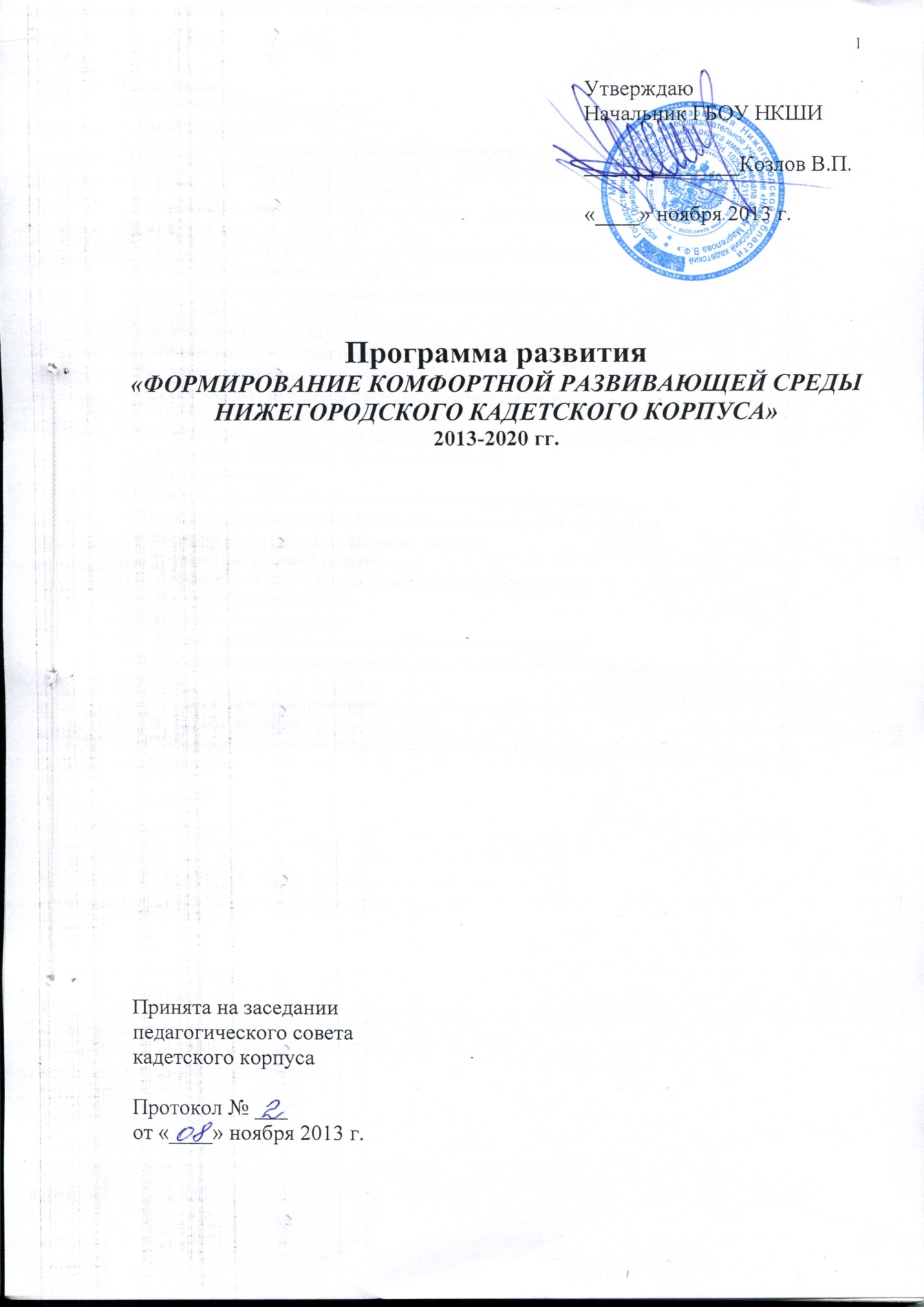 Содержание 1. Паспорт Программы развития								32. Введение											63. Анализ потенциала развития кадетского корпуса					83.1 Общая характеристика учреждения							83.2 Состав обучающихся кадетского корпуса						83.3 Образовательная программа, реализуемая в кадетском корпусе			83.4 Учебный план										93.5 Результативность реализации образовательной программы				93.6 Качество образовательного процесса							103.7 Качество условий организации образовательного процесса				11 3.8 Дополнительное образование								13 3.9 Воспитательная работа	15 3.10 Инновационная деятельность								18 4. Результаты маркетингового анализа внешней среды					18 5. SWOT – анализ потенциала развития кадетского корпуса				18 6. Оптимальный сценарий развития корпуса						19 7. Концепция и инструментарий Программы развития кадетского корпуса		21 7.1. Ценностные приоритеты Программы развития					21 7.2. Инновационная идея									21 7.3. Концептуальная модель замысла развития кадетского корпуса			22 8. Финансирование образовательной деятельности кадетского корпуса			35 9. Имиджевая характеристика развития корпуса						35 10. Проекты Программы развития								36 10.1. Проект «Контроль и обеспечение качества образования»				36 10.2. Проект «Одаренные дети»								44 10.3. Проект «Сетевой корпус»								48 10.4. Проект «Совершенствование педагогического корпуса»				50 10.5. Проект «Здоровьесохраняющая среда - для всех участников образовательного процесса»											54 11. Система управления развитием								59 12. Результаты развития									59 13. Финансовый план реализации Программы развития кадетского корпуса		62 14. Приложения										65Паспорт Программы развития2. Введение Актуальность Программы развития Нижегородского кадетского корпуса заключается в том, что происходящие социально-экономические преобразования в стране, изменение объема, состава учебных дисциплин и характера отношений педагогов, обучающихся, родителей к учебно-воспитательному процессу обусловили необходимость коренного обновления системы образования. ФЗ «Об образовании в РФ» закрепил за современными образовательными организациями возможность работать по-новому, полноценнее осуществлять процесс развития личности. Инновационная работа в корпусе учитывает основные направления развития современного образования: - изменения в организации образовательного процесса; - изменения в технологиях обучения и воспитания; - изменения в управлении. В программе отражены важные направления работы корпуса и спланировано, как, когда и какими средствами будут выполнены задачи, каких результатов и какими средствами возможно их осуществление. Программа развития ориентирована на образование и воспитание творческой личности с определением следующих целевых направлений:- обновление содержания образования в связи с введением федеральных государственных образовательных стандартов, интеграцию основного и дополнительного образования; - создание внутрикорпусной системы управления качеством образования;- формирование системы поддержки одаренных детей; - развитие педагогического потенциала; - формирование современной корпусной инфраструктуры, включая информатизацию образовательного и управленческого процессов; - сохранение и укрепление здоровья участников образовательного процесса. Основными ориентирами Программы развития являются: − формирование российской идентичности обучающихся, − обеспечение условий развития каждого воспитанника, − понимание зависимости изменения качества человеческого ресурса от изменения качества образования; - становление открытой, гибкой и доступной системы образования кадетского корпуса.Программа как управленческий документ развития Нижегородского кадетского корпуса определяет ценностно-смысловые, целевые, содержательные и результативные приоритеты развития, задает основные направления развития, способы и механизмы изменений.Программа Нижегородского кадетского корпуса призвана: − консолидировать усилия всех заинтересованных субъектов образовательного процесса и социального окружения корпуса для достижения цели Программы; − стать основой повышения квалификации и профессионального роста педагогического коллектива корпуса; − определить ключевые направления совершенствования инфраструктуры образовательной среды корпуса. В основу реализации Программы положен современный программно-проектный метод, сочетающий управленческую целенаправленную деятельность администрации и творческие инициативы со стороны рядовых сотрудников. Выполнение цели и задач программы происходит в рамках реализации проектов, каждый из которых представляет собой комплекс взаимосвязанных задач и мероприятий, нацеленных на решение проблем отдельного направления образовательной деятельности. Результатом реализации программы развития корпуса будет являться повышение качества работы кадетского корпуса, результатом реализации целевых проектов – инновационные продукты, которые корпус может распространять в системе довузовского образования.Разработка программы развития корпуса осуществлена, исходя из понимания того, что развитие носит вероятностный характер, так как этот процесс обусловлен многообразием внутренних и внешних факторов, влияющих на него на протяжении некоего временного периода. Факторы различаются по происхождению, направленности и периодичности действия, степени и характеру. Цели и задачи, которые ставит Корпус перед собой в виду влияния этих факторов могут быть достигнуты/решены быстрее/медленнее или не достигнуты/не решены вовсе; они могут быть реализованы частично.Предполагается, что в процессе реализации программы развития, в Корпусе могут появляться новые, позитивные непрогнозируемые элементы – новообразования, появление которых предполагается отслеживать в период реализации программы развития и фиксировать при управленческом анализе. Управленческий анализ промежуточных итогов реализации программы развития осуществляется администрацией Корпуса по окончании каждого учебного года. Ответственность за организацию аналитической работы несет непосредственно начальник кадетского корпуса. Структурно Программа состоит из проектов и подпроектов. Проект - структурная единица Программы, описывающая одно из магистральных направлений развития корпуса, обеспечивающих достижение целей Программы. Цели отдельного проекта достигаются за счёт кумулятивного эффекта от реализации нескольких под-проектов. Подпроект - структурная единица реализации Программы, описывающая комплекс мероприятий, направленных на решение задач Программы. Компоновка мероприятий подпроекта обуславливается спецификой деятельности субъектов Программы и технологической общностью условий реализации.Всего программой определены следующие проекты: 1. Контроль и обеспечение качества образования 2. Одаренные дети 3. Сетевой корпус 4. Совершенствование педагогического корпуса 5. Здоровьесохраняющая среда - для всех участников образовательного процесса Анализ потенциала развития кадетского корпуса 3.1. Общая характеристика учреждения Современная парадигма образования, признание значимости личностных образовательных ценностей привели к созданию педагогической системы с различными видами и типами образовательных учреждений, в том числе кадетских корпусов. Государственное бюджетное образовательное учреждение «Нижегородская кадетская школа-интернат имени генерала армии Маргелова В.Ф.» создано в соответствии с указом губернатора Нижегородской области от 15.06.2001 № 3 (свидетельство о внесении записи в ЕГРЮЛ от 26.03.2013, государственный регистрационный номер: 2135248016033). Профиль – оборонно-спортивный.Располагается на базе расформированного авиационного полка ПВО в д.Истомино Балахнинского района, имеет свое знамя, герб, девиз («Без лести – предан»). Учредитель – министерство образования и науки правительства Нижегородской области.Создан Попечительский совет во главе с заместителем губернатора.3.2. Состав обучающихся кадетского корпуса В настоящее время в Нижегородской кадетской школе-интернате проходят обучение около 300 воспитанников с 8-го по 11-й классы из различных уголков Нижегородской области.Наряду с изучением общеобразовательных предметов кадеты получают дополнительное образование: начальную военную, высотную, воздушно-десантную и авиационную подготовку, осуществляется профессиональная подготовка водителей категории «С». В год кадеты совершают более 400 прыжков с парашютом. Воспитанники посещают спортивные секции, в которых занимаются легкой атлетикой, боксом, рукопашным боем. Наряду с изучением начальной военной подготовки, военно-прикладных видов спорта, кадеты занимаются в кружках: бального танца, художественного слова, солдатской песни. Социальный статус семей: в настоящее время среди воспитанников (300 кадет), обучающихся в кадетском корпусе:- дети из неполных семей: 41 чел.;- дети из многодетных семей: 44 чел.;- дети из малообеспеченных семей: 2 чел.;- дети-сироты и дети, оставшиеся без попечения родителей: 3 чел.;- дети, находящиеся под опекой (попечительством): 20 чел.;- дети военнослужащих, погибших при исполнении служебных обязанностей: 1 чел.;- дети военнослужащих, выполняющих конституционный долг 
в зонах военных конфликтов: 3 чел.;- дети военнослужащих, воспитывающихся без матери (отца): 2 чел.3.3. Образовательная программа, реализуемая в кадетском корпусе Образовательная программа Нижегородского кадетского корпуса - основополагающий документ, устанавливающий приоритеты, стратегию и основные направления развития. Образовательная программа разработана в соответствии с требованиями документов, указанных в нормативно-правовом аспекте, в основу программы заложены рекомендации примерной образовательной программы общеобразовательного учреждения, особенности кадетского корпуса, образовательные потребности и запросы обучающихся, концептуальные основы фундаментального ядра содержания современного образования. Образовательная программа определяет:- цели и содержание образовательного процесса, особенности их раскрытия через содержание учебных предметов и педагогические технологии; - учебно-методическую базу реализации учебных программ. Образовательная программа регламентирует: - диагностические процедуры для поэтапного объективного учета образовательных достижений учащихся; - организационно-педагогические условия реализации программ общего и дополнительного образования. Образовательная программа имеет свою специфику:- приоритет военно-патриотического образования и воспитания кадет, достигаемый через систему воспитательной работы, основанной на духовных ценностях российской культуры (здоровье нравственное); - формирование ценностного ориентира, направленного на сохранение и укрепление физического здоровья, как фактора предотвращения вырождения нации (здоровье физическое).3.4. Учебный план Учебный план Нижегородского кадетского корпуса разработан на основе Федерального базисного учебного плана. Учебный план состоит из двух подразделов: федерального компонента и компонента образовательного учреждения (инвариантной и вариативной частей). Инвариантная часть учебного плана полностью реализует федеральный компонент государственного образовательного стандарта, который обеспечивает единство образовательного пространства РФ и гарантирует овладение выпускниками корпуса необходимым минимумом знаний, умений и навыков, обеспечивающим возможность дальнейшего продолжения образования.Вариативная часть учебного плана обеспечивает реализацию компонента образовательного учреждения в соответствии с профилями образования. Проводится изучение основ военной подготовки в рамках системы дополнительного образования (ДО) с целью военно-патриотического воспитания обучающихся, приобщения к занятиям военно-прикладными видами спорта и технического творчества, привития им волевых качеств и начальных методических навыков, позволяющих выполнять обязанности младших командиров на учебных курсах. Обучение и воспитание в кадетском корпусе ведется на русском языке. Срок обучения в кадетском корпусе четыре года.3.5. Результативность реализации образовательной программы Результаты образовательной деятельности Одним из главных результатов деятельности кадетского корпуса являются результаты государственной (итоговой) аттестации. Анализируя эти показатели можно сделать следующие выводы:- повысился результат сдачи ЕГЭ по обязательным предметам (русскому языку и математике); наблюдается положительная динамика среднего балла предметов по выбору (химия, история, обществознание, иностранный язык, информатика), вместе с тем ещё есть предметы с отрицательной динамикой этого показателя (биология, физика); - средний балл ЕГЭ выпускников кадетского корпуса по всем предметам (кроме химии) ниже среднего по области (См. приложение № 1); Достижениями реализации образовательной программы корпуса также являются: - положительная динамика количества участников и победителей предметных олимпиад различных уровней; - положительная динамика результатов участия обучающихся в конкурсах, конференциях и т.п. исследовательских работ.Повышение результатов выпускных экзаменов связано с четким взаимодействием и направленностью на конечный высокий результат всех участников образовательного процесса, рациональным использованием учебного времени, времени на дополнительные индивидуальные и групповые занятия, занятия со слабо мотивированными обучающимися, а так же с обучающимися, имеющими высокий уровень учебной мотивации.3.6. Качество образовательного процесса Педагогический коллектив кадетского корпуса и администрация ведут постоянную работу по созданию и совершенствованию организационно-педагогических, научно-методических и материально-технических условий, способствующих реализации поставленной в образовательной программе цели. Для этого в кадетском корпусе созданы службы сопровождения образовательного процесса. Методическое сопровождение - это систематическая коллективная и индивидуальная деятельность педагогов, направленная на повышение их научно-теоретического и общекультурного уровня, психолого-педагогической подготовки и профессионального мастерства. Программа развития кадетского корпуса Самым главным и существенным в методической работе корпуса является оказание реальной, действенной помощи педагогам в развитии их мастерства как единства профессиональных знаний, навыков и умений. Организация методической работы включает в себя обширный круг функций, действий: − изучение, анализ состояния учебно-воспитательной работы; − целеполагание – выбор цели, задач; − планирование содержания, форм и методов, путей и средств достижения целей; − создание рациональной организационной структуры управления; − инструктирование и оказание помощи педагогам.Психолого–педагогическое сопровождение заключается в обеспечении условий для полноценного психологического и личностного развития всех субъектов образовательной среды кадетского корпуса в соответствии с их индивидуальными возможностями и особенностями. Задачи: − сохранение и укрепление психологического здоровья всех участников образовательного процесса, формирование благоприятного психологического климата в коллективе; − содействие в приобретении воспитанниками кадетского корпуса психологических знаний, умений и навыков, необходимых для успешной адаптации и социализации; − осуществление необходимой консультативной, диагностической, просветительской и психологической помощи. Информационная служба При помощи системы «Электронный дневник» родители могут контролировать успеваемость, успехи и недостатки в учебе своих детей из любой точки России. Ведется постоянная работа по насыщению и обновлению web-сайта кадетского корпуса. На сайте представлена информация о задачах и направлениях работы, статистика достижений кадет, новости о мероприятиях. В кадетском корпусе активно внедряются информационно-коммуникационные технологии в учебно-воспитательный процесс. Педагоги, развивая информационные навыки воспитанников, организовали самостоятельную деятельность кадет по подготовке презентаций к урокам и выступлениям на различных конкурсах, при подготовке и проведении предметных недель, при написании проектов.3.7. Качество условий организации образовательного процесса Учебный корпус представляет собой 2 этажное здание общей площадью 1 282,1 кв.м., вместимость 250 человек (4 кабинета расположены в основном корпусе – ОБЖ, технологии, 2 кабинета информатики).Обучение проводится по кабинетной системе (13 классов), которые оснащены современным оборудованием, позволяющим выполнять практические и лабораторные работы. Кабинеты естественнонаучного цикла имеют необходимое оборудование для проведения практических и лабораторных работ (оборудованы лаборатории по химии, физике, биологии). В школе имеется локальная компьютерная сеть, компьютерные классы, все учебные кабинеты оснащены интерактивными школьными досками, в образовательном процессе используются 50 компьютеров. Рабочее место педагога обеспечено компьютером, подключенным к локальной сети с выходом в Интернет. Вся территория кадетской школы охвачена беспроводной сетью Интернет. Жилой комплекс. Кадеты проживают в типовом 4-х этажном здании: 1-й этаж – административного назначения (штаб, администрация, музей), казармы на 2, 3 и 4 этажах (вместимость 300 чел.), учащиеся разделены по ротам, взводам и отделениям в соответствии с возрастом.В здании казармы расположены: спальные помещения – 3, комнаты отдыха для воспитанников – 3, умывальники – 3, туалеты для воспитанников – 3, туалет для сотрудников, библиотека с читальным залом, административные кабинеты – 9, прачечная, класс технологии, 2 кабинета информатики и кабинет ОБЖ, музей Маргелова В.Ф. Кадетская столовая – 1075,9 кв.м., вместимость 300 человек. Здание столовой состоит: кабинет – 2, обеденный зал, гардероб – 2, цех – 4 (варочный, мясной, овощной, хлеборезка), хозяйственные помещения – 2, туалет – 2, душевая. В течение дня организовано пятиразовое питание воспитанников в столовой школы-интерната. Контроль за санитарным состоянием объектов питания, качеством приготовления пищи осуществляется медицинскими работниками.Кадетский клуб (отдельно стоящее здание) – 383,6 кв.м., вместимостью 150 человек. Имеются: концертный зал, танцевальный зал, музыкальная комната, гардероб, туалет.Спорткомплекс. В состав спортивного комплекса входят спортивный зал, хоккейный корт, открытый стадион, открытая спортплощадка.- спортивный зал (отдельно стоящее здание) – 396,9 кв.м., вместимость 30 человек. В здании расположены: спортивный зал, гардероб, душевая комната, кабинет руководителя спортзала, тренерская, туалет. Универсальный спортивно-игровой зал (c общей площадью игрового пространства 144 кв.м.) используется для занятий: боксом, волейболом, баскетболом, минифутболом и пр. Также эта площадка при установке гимнастических снарядов используется для проведения занятий по гимнастике и акробатике;- хоккейный корт (общей площадью S=200 кв.м) для проведения занятий по хоккею и организации досуга кадет посредством катания на коньках;- футбольный стадион находящийся на прилегающей территории к кадетского корпуса (общей площадью S=500 кв.м), который эксплуатируется для проведения футбольных матчей, учебных занятий по физической культуре в рамках учебного плана кадетского корпуса, а также используется в качестве площадки при проведении спортивно-массовых мероприятий;- спортивный городок, оборудованный спортивными снарядами для занятий ОФП;- штурмовая полоса и прыжковая яма;- три волейбольных площадки на открытом воздухе.Состояние и комплектование библиотечного фонда. В кадетском корпусе организована работа библиотеки, которая состоит из: читального зала, медиатеки, книгохранилища. Обеспечение учебно-методической литературой осуществляется в соответствии с требованиями государственных образовательных стандартов и государственной аккредитации по информационно-методическому обеспечению образовательного процесса. Каждый воспитанник кадетского корпуса полностью обеспечен необходимой учебной литературой по изучаемым дисциплинам. Обеспечение безопасности объектов в Кадетском корпусе осуществляется ООО ЧОО «ФАВОРИТ» г. Н.Новгород и ведомственными сторожами. Вещевое и продовольственное обеспечение обучающихся осуществляется в соответствии с Постановлением Правительства Нижегородской области от 28 апреля 2006 №150 "О порядке обеспечения бесплатным питанием, мягким инвентарем и обмундированием детей, обучающихся в государственных образовательных учреждениях Нижегородской области".Кадеты обеспечены повседневной летней и зимней формой одежды и обувью военного образца. Медицинское обслуживание воспитанников проводится на базе санитарной части (2 этажа – 356,2 кв.м.), включающей врачебные кабинеты: стоматологии, физиотерапии, кабинет врача, прививочный, процедурный, кабинет диетсестры, кабинет лечебной физкультуры, палаты для лечения (на 24 койко-мест) и изолятор. В здании санчасти также имеется столовая и раздаточная. Все кабинеты оснащены необходимым медицинским оборудованием. Большое внимание в кадетском корпусе уделяется мероприятиям по укреплению здоровья. В целях укрепления здоровья, повышения физической выносливости, иммунитета воспитанников на занятиях по физической культуре решаются следующие задачи: 1. Совершенствование процесса обучения двигательным действиям кадет на занятиях по физической культуре. 2. Создание у кадет мотивации и потребности к здоровому образу жизни, физическому самосовершенствованию. 3. Повышение роли духовно - нравственного воспитания в процессе занятий физкультурой и спортом. В деятельности ПМК физической культуры сложились традиционные формы работы – посещение научно–методических семинаров, мастер–классов, проведение мероприятий спортивно-массовой и физкультурно-оздоровительной работы, взаимопосещение уроков. Педагоги работают в тесном контакте с медицинскими работниками. Уроки строятся согласно медицинским рекомендациям. В работе с кадетами используются здоровьесохраняющие образовательные технологии. Обеспеченность учебного процесса кадрами Достижением кадетского корпуса является высокопрофессиональный состав педагогического коллектива, который обеспечивает качественное обучение и воспитание, внедряет новое содержание образования и современные образовательные технологии. Традиционно педагоги кадетского корпуса принимают участие в различных конкурсах («Педагог года», Дистанционный конкурс «Современный урок» и др.)Педагоги постоянно работают над повышением своего профессионализма и мастерства, обучаясь на различных курсах, а так же проходя процедуру аттестации. Всего аттестовано – 100% педагогов, из них 18% имеют высшую квалификационную категорию, 82% – первую квалификационную категорию. Динамика уровня квалификации педагогов за два последних года представлена в Приложении № 2.Наличие высокопрофессионального состава педагогического коллектива объясняется: 1) Грамотной кадровой политикой руководства кадетского корпуса по привлечению и отбору лучших специалистов региона на работу.2) Организацией курсов повышения квалификации педагогов на базе кадетского корпуса.Направление работы по повышению квалификации:− организация аттестации педагогических работников кадетского корпуса и индивидуальное сопровождение аттестуемых педагогов;− организация и методическое сопровождение повышения квалификации педагогов;− организация работы постоянно действующих методических объединений по распространению наиболее результативного опыта педагогических работников.В целом педагогический коллектив кадетского корпуса соответствует своему предназначению по своим деловым и морально-психологическим качествам. Педагоги внедряют инновационные формы и методы организации учебного процесса, используют весь спектр современных педагогических технологий и возможности своего предмета, создают предпосылки к формированию и развитию у кадет всех ведущих компетенций, определенных государственным образовательным стандартом. 3.8. Дополнительное образование Дополнительное образование является важнейшей составляющей образовательной среды кадетского корпуса и способствует всестороннему развитию личности обучаемых, раскрытию их творческого потенциала; формированию общей кадетской культуры; обеспечению осознанного выбора будущей профессии и подготовку к поступлению в образовательные организации МО РФ. Дополнительное образование рассматривается как одна из форм внеурочной деятельности, представляющая собой целенаправленный процесс воспитания, обучения и развития личности посредством реализации дополнительных образовательных программ. Основное его предназначение – удовлетворять постоянно изменяющиеся индивидуальные социо-культурные и образовательные потребности воспитанников. Дополнительные образовательные программы решают задачи: − общеучебной подготовки, направленной на осознанное овладение основами наук и формирование практических навыков по предметам;− общекультурной подготовки, направленной на формирование целостного представления о культуре и этике, адаптации личности в социокультурной среде; − развития художественных способностей; − овладения основами физической подготовки, прикладными военными знаниями для решения задач военно-патриотического воспитания обучающихся, приобщения к нормам и принципам здорового образа жизни, развития волевых качеств личности.Особую актуальность развитию сети дополнительного образования придаёт процесс перехода на федеральный государственный образовательный стандарт, предполагающий становление личностных характеристик воспитанников и формирование метапредметных результатов, включающих освоение обучающимися межпредметных понятий и универсальных учебных действий. Дополнительное образование, получаемое воспитанниками, является практико-ориентированным. Оно осуществляется специалистами-профессионалами, что обеспечивает его разносторонность, привлекательность, уникальность и, в конечном счете, результативность. Дополнительное образование - это «зона ближайшего развития» личности ребенка, которую он выбирает сам или с помощью взрослого в соответствии со своими желаниями и потребностями. Педагоги кадетского корпуса создают равные «стартовые» возможности каждому воспитаннику для самореализации, оказывают помощь и поддержку одаренным и талантливым. Система дополнительного образования предусматривает обязательные занятия по военной подготовке в 8-11 классах и занятия в кружках и секциях по интересам.Обязательные занятия по дополнительному образованию в НКК организованы во внеучебное время с 14:30 до 17:40 часов по 1 часу в каждом учебном взводе и являются составной частью распорядка дня.Занятия в кружках и секциях для учащихся НКК проводятся с 18:30 до 20:40. Обязательные занятия по военной подготовке для учащихся 8-11 классов включают «Начальную военную подготовку» для 8 классов и «Общевойсковую подготовку» для 9-11 классов (по 4 часа в неделю).Целью НВП является проверка морально-волевых, психологических и физических качеств, их желание и готовность стать кадетами, приобретение знаний и навыков, необходимых в военной жизни. Во время отработки программы «Общевойсковая подготовка» кадеты получают основные базовые теоретические и практические военные знания по огневой, строевой, тактической, медицинской подготовке, топографии и радиационной химической бактериологической защите (РХБЗ).На учебный предмет «Воздушно-десантная подготовка» в 10-11 классах отводятся 18 часов в неделю на основании «Программы подготовки кадет-десантников». В год кадеты совершают до 300 прыжков с парашютом. В течение всего срока обучения каждый кадет совершает не менее 3 прыжков с парашютом. С . проводится обучение воспитанников по программе подготовки водителей автотранспортных средств категории «С». Имеются: автодром, 3 учебных автомобиля, оборудованы 2 класса для изучения устройства автомобилей и Правил дорожного движения. В процессе обучения активно используются 2 компьютерных тренажера. Данный вид деятельности осуществляется в соответствии с лицензией.Функционирует 25 кружков и секций, охват кадет 100%:В кадетском корпусе система дополнительного образования представлена следующими направлениями:1. Физкультурно-спортивная направленность (секции: «Спортивные игры», «Атлетическая гимнастика», «Бокс», «ОФП», «Волейбол», «Баскетбол», «Рукопашный бой», «Легкая атлетика», «Настольный теннис»).2. Художественная направленность (кружки: «Художественное слово», «Танцевальный», «Любители солдатской песни», «Основы актерского мастерства», «Познай себя»).3. Эколого-биологической направленности (кружок: «Экологический туризм»).4. Военно-патриотическая направленность: (пейнтбол, юный десантник, высотная подготовка, «Школа выживания»).5. Научно-техническая направленность (кружки: «Информационные технологии», «Правила дорожного движения», «Теория и практика военного перевода», «Химия в военном деле»).6. Туристко-краеведческое (секции: «Туристическое многоборье», «Юный краевед»).Ежегодно проводятся квалификационные испытания на право ношения «Голубого берета». Отбор детей проходит не только по их физическим данным, но и с учетом успеваемости по всем предметам, участия в общественной жизни школы, отсутствия нарушений дисциплины. Сдача испытаний на право ношения «Голубого берета» проводится в присутствии почетных гостей (ветераны войны и Вооруженных сил, представители органов власти).Для закрепления знаний и навыков по ОБЖ и военной подготовке в 10 классах, ежегодно по окончании учебного года в июне проводятся полевые учебно-тренировочные занятия (военно-полевые сборы).Благодаря данной системе военно-патриотического воспитания и профессионально-ориентационной работе выпускники в основном выбирают для себя военную профессию или службу в силовых структурах (МВД, ФСБ, МЧС и пр.).3.9. Воспитательная работа Основной целью воспитания в Нижегородском кадетском корпусе является становление личности воспитанника, формирование нравственных личностных качеств гражданина и патриота своего Отечества, выявление и развитие интеллектуальных, творческих способностей, создание психологически комфортных условий для социализации в обществе, семье, профессиональной деятельности. В управлении воспитательной системой выделяются два уровня - уровень работы с воспитателями и уровень работы с коллективом воспитанников. Воспитательная работа строится на основе единства урочной и внеурочной деятельности. В ней используется широкая сеть внеклассных занятий, предметных и научных обществ, структур практической, творческой и исследовательской деятельности, интегрированных с учебной деятельностью, развивающих демократические начала во всех сторонах жизни кадетского корпуса.Рисунок 1. Модель системы воспитания Нижегородского кадетского корпуса Социальное партнерство. Публикации в СМИ Открытость кадетского корпуса выражается в построении системы социального партнерства, кооперативных связей с другими сферами общества: органами власти, бизнесом, учреждениями образования, культуры и науки, направленной на взаимовыгодное сотрудничество в тактическом и стратегическом плане, совместную деятельность кадетского корпуса и социальных партнеров. Система социального партнерства обеспечивает поступательное развитие кадетского корпуса. Рисунок 2. Социальные связи кадетского корпуса 3.10 Инновационная деятельность Инновационная деятельность корпуса будет реализована через проекты: 1. Проект «Контроль и обеспечение качества образования» 2. Проект «Одаренные дети» 3. Проект «Сетевой корпус» 4. Проект «Совершенствование педагогического корпуса» 5. Проект «Здоровьесохраняющая среда - для всех участников образовательного процесса» 4. Результаты маркетингового анализа внешней среды Стратегия модернизации образования ставит новые ориентиры в образовательных целях кадетского корпуса: • обеспечение инновационного характера базового образования; • обеспечение баланса фундаментальности и прикладного (компетентностного) подхода в содержании и технологиях образования; • повышение доступности качественного образования, соответствующего требованиям инновационного развития экономики, современным потребностям общества и каждого гражданина; • создание системы образовательных услуг, обеспечивающих раннее развитие детей независимо от места их проживания, состояния здоровья, социального положения; • предоставление возможности всем обучающимся осваивать индивидуальные образовательные программы, включая профильное обучение; • внедрение в общественное сознание принципов патриотизма, социальной ответственности и толерантности; • расширение активных форм включения в образовательный процесс (проектная деятельность), расширение доли детского творчества, самостоятельности; • создание системы поиска и поддержки одаренных детей, а также их сопровождение в течение всего периода становления личности; • укрепление здоровья воспитанников, устранение перегрузок, индивидуальный подход, минимизирующий риски для здоровья; • развитие самоуправления. Эта стратегия задает новые требования к кадетскому образованию. Смена парадигмы образования от традиционной к личностно-ориентированной, переход образования на новые государственные стандарты требуют от кадетского корпуса - совершенствования, от педагога - становления его как профессионала, глубоко знающего свой предмет и легко ориентирующегося в инновациях, психологических процессах, владеющего разными технологиями преподавания своего предмета. Нельзя оставить без внимания и демографический фактор. Это предопределяет необходимость сохранения контингента обучающихся, а значит, определяет необходимость придать корпусу еще большую «привлекательность» для родителей и воспитанников в атмосфере «жесткой» образовательной конкуренции.5. SWOT – анализ потенциала развития Нижегородского кадетского корпуса6. Оптимальный сценарий развития корпуса Инновационный сценарий (к 2020 году кадетский корпус занимает лидирующие позиции среди кадетских корпусов ПФО) – создание условий для обеспечения динамического развития корпуса как открытой инновационной системы, обладающей высокой конкурентоспособностью, способствующей развитию образовательной среды, ориентированной на подготовку выпускника, адаптированного к современному социуму и готового к служению в ВС РФ. Факторы, обуславливающие развитие корпуса по инновационному сценарию. Внешние: достаточная финансовая поддержка со стороны Учредителя; высокий спрос на услуги кадетского корпуса в регионе и стране в целом. Внутренние: высокий инновационный потенциал кадетского корпуса; наличие высококвалифицированного педагогического коллектив. Краткое описание целевого состояния развития корпуса. Настоящий сценарий развития предполагает, что состояние корпуса к 2020 году будет характеризоваться следующим образом: - корпус имеет инфраструктуру, соответствующую лучшим российским практикам;- выпускники конкурентоспособны при поступлении в высшие учебные заведения МО РФ и в дальнейшем на рынке труда;- разработан механизм диагностики развития детской одаренности и программа сопровождения одаренных детей; - разработаны критерии мониторинга качества образовательного процесса;- разработаны методические рекомендации по формированию у кадет установок на здоровый образ жизни; - создана и реализована модель комфортной развивающей образовательной среды;- кадетский корпус востребован потребителями, и они удовлетворены его услугами, что обеспечивает лидирующие позиции на рынке образовательных услуг. Целевые индикаторы: Образовательные индикаторы: устойчивый уровень качества обученности; устойчивая мотивация к обучению; повышение самооценки обучающихся; позитивное отношение к кадетскому корпусу; развитие базовых компетенций: творческого мышления; информационно–коммуникативных компетенций; проектных, социальных, исследовательских и т.д.; повышение уровня культуры обучающихся. Педагогические индикаторы: высокое качество владения современными образовательными технологиями; динамика мотивации педагогов к инновационной деятельности. Организационно – управленческие индикаторы: повышение доли педагогов, имеющих инновационные разработки; повышение доли педагогов, повысивших квалификацию по актуальным вопросам модернизации образования, перехода на новые стандарты качества образования и направлениям реализации программы развития; повышение эффективности системы оценки и мониторинга качества образования; эффективный переход к новым стандартам качества образования. Социальные индикаторы: расширение образовательных и социальных возможностей обучающихся. Риски и возможности по их минимизацииВ современных условиях корпус не может себе позволить пассивное следование за изменениями, иначе оно станет неконкурентоспособным, что может привести к его ликвидации. Динамика развития корпуса должна опережать изменения среды, в которой она функционирует и своевременно реагировать на вызовы, основными из которых, являются: 1. Конкуренция со стороны расположенных в регионе образовательных организаций. 2. Неодинаковые способности и различные мотивации обучающихся. 3. Недостаточная оптимизация кадровых ресурсов. Для получения преимуществ в конкурентной борьбе за потенциальных кадет, корпус готов осуществить комплекс взаимосвязанных мероприятий:1. Размещение информации о корпусе, перспективах его развития, современном состоянии, преимуществах в средствах массовой информации, в первую очередь электронных, поддержание в актуальном состоянии сайта. 2. Внедрение в образовательный процесс инновационных технологий обучения, основанных, в первую очередь, на современных и перспективных информационно-коммуникационных технологиях, а также новых идей и подходов в обучении. 3. Совершенствование системы дополнительного образования. 4. Совершенствование системы здоровьесбережения и физического развития.5. Активизация инновационной деятельности. 6. Активное взаимодействие с потребителями образовательных услуг корпуса, своевременная реакция на их запросы. Оценка результатов реализации сценария будет осуществляться с помощью различных методов: экспертная оценка результатов деятельности; социологические опросы обучающихся, педагогов и родителей; методы психодиагностики; анализ результатов единого государственного экзамена, олимпиад, конкурсов. Инерционный сценарий. Данный сценарий развития предполагает тактическое управление и планирование деятельности по целям в среднесрочной перспективе, направленные на решение остро встающих проблем путем массовой мобилизации управленческих усилий. При таком сценарии развития планирование стратегии развития исходит не из приоритетных направлений, а из необходимо-возможных к реализации. Факторы, обуславливающие развитие корпуса по инерционному сценарию. Внешние: недостаток финансовой поддержки со стороны МО РФ; невысокий спрос на услуги корпуса; высокая стоимость нововведений. Внутренние: низкий инновационный потенциал корпуса; недостаток квалифицированных педагогов. Инерционный сценарий развития предполагает, что состояние корпуса к 2020 году может быть охарактеризовано следующим образом: - корпус предоставляет воспитанникам качественное образование, что подтверждается через независимые формы аттестации; - выпускники конкурентоспособны при поступлении в высшие учебные заведения России и в дальнейшем на рынке труда; - деятельность корпуса не наносит ущерба, а сохраняет и развивает здоровье воспитанников, они чувствуют себя безопасно и защищены от негативных влияний внешней среды; - корпус имеет ныне существующую материально-техническую базу и пространственно-предметную среду, обладает некоторым количеством ресурсов для реализации ее планов; - корпус в целом востребован потребителями, и они удовлетворены его услугами.7. Концепция и инструментарий Программы развития кадетского корпуса 7.1. Ценностные приоритеты Программы развития В Программе развития заложены следующие образовательные ценности: - качество образования, которое можно рассматривать как высокий уровень требований к содержанию, технологиям и условиям обучения, способных обеспечить реализацию способностей ребенка на высоком уровне его индивидуальных достижений;- профессиональная компетентность педагога, способного обеспечить социально-психологическое сопровождение самостоятельной и инициативной деятельности ребенка в процессе познания;- здоровье как условие позитивного восприятия ребенком своей роли в окружающем мире;- духовная нравственность как условие созидательной позиции ребенка по отношению к окружающим его людям.7.2. Инновационная идея Инновационная идея - формирование комфортной развивающей образовательной среды, обеспечивающей развитие способностей каждого кадета. Педагогический коллектив убежден в том, что все дети от природы талантливы и задача состоит не в отборе детей, отличающихся своими способностями, а в создании условий, позволяющих каждому ребенку выявлять и развивать свои способности. Поэтому упор делается не на отбор талантливого ребенка, а на выявление и развитие способностей каждого воспитанника, и формирование опыта успешного решения проблем разного уровня сложности во всех сферах жизнедеятельности всех участников образовательного процесса. Успешность воспитанников определяется степенью заинтересованности всех участников образовательной среды (обучаемых, педагогов, родителей) в высоких, личностно значимых результатах. Индивидуальное личностное достижение ребенка, успех которого эмоционально разделяем с окружающими людьми, является основной идеей педагогического взаимодействия в кадетском корпусе, ориентированном на выявление, поддержку и развитие одаренных детей. В условиях корпуса достижение высоких образовательных результатов каждым кадетом возможно только в том случае, если решено оптимальное сочетание: основного и дополнительного образования; разнообразных форм учебной деятельности; требований стандарта и индивидуальных способностей, склонностей учащихся; эмоционально-психологической комфортности и интенсивности учебной деятельности кадет; а также при использовании на уроке, самоподготовке и во внеурочной деятельности новых информационно-коммуникативных технологий, электронных учебно-методических комплексов, возможностей дистанционного обучения. Задачи, реализующие инновационную идею: 1. Создание условий, обеспечивающих, с одной стороны, развитие личности каждого кадета, умеющего и желающего учиться, а с другой стороны, самореализацию каждого педагога, обоюдно ориентированных как на развитие собственной творческой индивидуальности, так и на успешность общего, «командного» дела.2. Развитие у учащихся способности к самостоятельному решению проблем в различных сферах деятельности на основе использования освоенной системы опорных знаний и практических умений, четко диагностированных личностных интересов и перспектив развития; 3. Формирование комфортной развивающей образовательной среды, обеспечивающей реализацию образовательных возможностей и запросов кадет и их родителей; 4. Дополнение поурочного оценивания кадет со стороны учителя, самооценкой результатов обучающимися на основе созданных ими «портфолио» и общественной оценкой значимости их индивидуальных достижений. 7.3. Концептуальная модель замысла развития кадетского корпуса Миссия кадетского корпуса заключается в создании условий для развития личности, с гражданским и патриотическим самосознанием, для которой ценностью является служение Отечеству на военном и гражданском поприще, ориентированной на творческую деятельность и активную жизненную позицию, в получении качественного образования с помощью инновационных образовательных технологий и в подготовке первоклассных специалистов для решения социальных, экономических и технологических проблем Нижегородской области, ПФО, страны в целом.В этом смысле, современное кадетское образование предполагает:1. Обеспечение высококачественного общего образования: стране необходимы грамотные, инициативные, компетентные выпускники, способные решать актуальные стратегические задачи развития, которые стоят перед Нижегородской областью и Россией в целом.2. Военно-патриотическое воспитание на основе освоения культурной традиции служения Отечеству. На современном этапе развития России требуются ответственные, нравственные, любящие и переживающие за свою Родину люди.Реализация этих стратегических приоритетов базируется на трех принципах. 1. В Нижегородском кадетском корпусе создаются условия для максимального раскрытия потенциала воспитанника, формирования его ответственности и культуры мышления, социального действия и раскрытия способностей, что позволит ему продолжить свое образование, стать подлинным субъектом культурной и социальной сферы, хозяином своей судьбы. 2. Образование в кадетском корпусе - это построение насыщенной поликультурной среды, как способ трансляции исторического опыта; организация встреч воспитанников с представителями старших поколений, как общий механизм социального наследования, механизм связывания нацело общности людей и способа их жизни, передачи и сохранения нормы общей жизни во времени истории и пространстве культуры России. 3. Максимальное использование возможностей образовательного пространства Нижнего Новгорода, как крупнейшего исторического, культурного, политического и экономического центра Российской Федерации. Целевые направления и проекты Программы развития:Модель комфортной развивающей образовательной среды (Рис.3) Первым шагом на пути создания инновационной Программы развития должно быть создание модели комфортной развивающей образовательной среды (см. рис.3). Данная модель должна учитывать все существенные факторы образовательного процесса, то есть адекватно отображать взаимодействие обучающихся с: • социальной средой (влияние коммуникаций и социально-психологических воздействий, рассмотренных вне образовательного процесса),• информационной средой (влияния средств масс-медиа и глобальных информационных ресурсов типа ИНТЕРНЕТ),• средой обитания (психофизиологические воздействия окружающей природной и урбанизированной среды).Эта модель включает в себя: 1. субъекты образовательного процесса (воспитанники, педагоги, родители);2. компоненты образовательной среды (управленческий, информационный, образовательный, воспитательный);3. социальную среду школы;4. культурно-образовательные учреждения района и города;5. здоровьеформирующие учреждения района и города. Нововведения, (Рис. 4) вносимые в Программу развития, возможны с учетом предшествующего опыта поиска педколлектива в области актуализации, изменения, дополнения содержания кадетского образования (всех его компонентов) и воспитания, за счет имеющегося управленческого ресурса, с учетом принципов, положенных в основу деятельности корпуса: - принцип гуманизма (уважение человеческого достоинства; отношение педагога к воспитанникам как ответственным субъектам собственного развития; возможность выбора между видами деятельности и формами мероприятий); - принцип демократизации (соблюдение демократических норм, обеспечение прав ребенка; создание органов самоуправления; разрешение возникающих между детьми конфликтов);- принцип природосообразности (научное понимание взаимосвязи природных и социокультурных процессов; гендерное воспитание; формирование ответственности за саморазвитие, экологические последствия своих действий и поведения);- принцип культуросообразности (образование и воспитание на общечеловеческих ценностях; в соответствии с нормами национальной культуры и петербургских традиций);- индивидуально-личностный принцип (индивидуальная работа с детьми, испытывающими проблемы в жизни; предоставление выбора различных видов деятельности для детей; организация мероприятий, в которых воспитанники могут реализоваться); - принцип творческой направленности (создание условий для творчества детей в различных видах деятельности; многообразие видов и форм образовательной и воспитательной работы);- принцип целостности образовательного и воспитательного процессов (соблюдение единых принципов образования и воспитания; взаимодействие всех участников образовательного и воспитательного процесса; взаимосвязь всех ступеней обучения). Рисунок 3. Модель комфортной развивающей образовательной среды корпусаРисунок 4. Предполагаемые нововведения в Программу развитияПреобразования в корпусе невозможно осуществить без объединения усилий всех категорий участников учебно-воспитательного процесса и без опоры на другие организации, поэтому в своей деятельности корпус взаимодействует с различными организациями: другими учебными заведениями, учреждениями дополнительного образования, общественными организациями, органами местного самоуправления, организациями социальной направленности. Формы взаимодействия различны: экскурсии, обучение кадет, проведение совместных воспитательных мероприятий, организация и проведение праздников и здоровьесохраняющих мероприятий. Таким образом, изменения и нововведения, которые предполагает внести педагогический коллектив корпуса в Программу развития, касаются всех сторон жизнедеятельности образовательного учреждения, а также управленческого, информационного, образовательного и воспитательного компонентов образовательной среды (см. рис. 4). Следует отметить, что предполагаемые нововведения и изменения будут реализовываться через проектную деятельность (см. раздел 11). В результате в корпусе будет создана комфортная развивающая образовательная среда для всех участников образовательного процесса. Создание комфортной развивающей образовательной среды корпуса Изменения и нововведения, которые готов внедрить и реализовывать педагогический коллектив корпуса, касаются всех сторон жизни образовательного учреждения. Предполагаем: их изменения приведут к созданию комфортной развивающей образовательной среды корпуса, которая позволит в равной мере реализоваться всем участникам образовательного процесса. При этом комфортная развивающая образовательная среда – это открытая система, обеспечивающая связи разного уровня и характера, предоставляющая возможность всем участникам образовательного процесса участвовать в обмене информацией и опытом с другими организациями города. Образовательная среда кадетского корпуса имеет определенную территориальную принадлежность и неразрывно связана с районной образовательной средой, которая имеет высокую концентрацию образовательных организаций, что позволяет полноценно удовлетворять потребности развития, социализации и культурной идентификации обучающихся и тем самым обеспечивать им комфортность обучения. В качестве организационной структуры, обеспечивающей решение задач, выступает образовательная система корпуса, включающая в себя субъекты образования (воспитанники, педагоги, родители), их взаимодействие, а также управленческий, информационный, образовательный и воспитательный компоненты образовательной среды. Нововведения в образовательную среду корпуса будут реализовываться за счет проектной деятельности. Изменения, затрагивающие управленческий компонент корпуса, в первую очередь, направлены на усовершенствование процессов самоуправления и соуправлении. В которые, наряду с сохранением ранее имевшихся форм, будут введены новые структурные элементы – временные творческие коллективы (ВТК), временные научно-исследовательские коллективы (ВНИК), и др. Одной из задач этих организационных структур является создание условий и возможностей для поддержания комфортности образовательной среды. Единая образовательная среда корпуса создается за счет образовательной политики, направленной на сохранение и укрепление физического, психического, социального здоровья всех субъектов системы образования корпуса. На корпусном уровне – эту политику реализует служба сопровождения педагогов. Именно реализация проектной деятельности будет способствовать созданию комфортной развивающей образовательной среды в корпусе, что обеспечит условия каждому педагогу по повышению его профессионализма, а воспитанникам позволит получить образование, адекватное его способностям и возможностям. Комфортность образовательной среды рассматривается как возможность удовлетворения потребностей личности. Следовательно, качество комфортной развивающей образовательной среды корпуса, с одной стороны, определяет способность этой среды обеспечивать всем субъектам образовательного процесса систему возможностей, связанных с удовлетворением их потребностей, а с другой, создает определенные условия для развития всем участникам образовательного процесса. Комфортная среда позволяет удовлетворить потребности:• физиологические - это соответствующий уровень санитарно-гигиенических норм: свет, тепло, питание, медицинские услуги, уровень шума, чистота, а также грамотная организация режима дня, уровня учебной нагрузки;• в безопасности – защита всех участников образовательного процесса от физического, психологического и социального насилия;• в общении - привязанность и причастность к группе, педагогическому коллективу. Эффективным методом развития групповых норм может стать групповой психолого-педагогический тренинг, работа в проблемных группах. Главное – это организация групповой рефлексии в комфортной развивающей образовательной среде;• социальные - в уважении, признании, общественном одобрении;• в овладении все более высоким уровнем профессионализма. Комфортная развивающая образовательная среда создает условия, когда каждый педагог ощущает общественную поддержку своей деятельности и в то же время несет ответственность за ее качество; • в самоактуализации личности - в результате организации всех возможностей развития обучающихся.Таким образом, комфортная развивающая образовательная среда - это среда взаимодействия, имеющая референтную значимость для включенных в нее субъектов, характеризующаяся преобладанием личностно-ориентированного подхода к деятельности участников образовательного процесса и влияющая на их эмоционально-личностные и коммуникативные способности. Ее особенностью является способность обеспечить всем субъектам образовательного процесса возможности для эффективного личностного развития и самосовершенствования. Критериями качества комфортной развивающей образовательной среды являются: ее референтная значимость (отношение субъектов образовательной системы к образовательной среде корпуса); степень ее влияния на удовлетворенность педагогов и учащихся возможностью личностного развития; восприятие образовательной среды как комфортной. Педагогические технологии, используемые в компонентах образовательной среды Педагогические технологии, используемые в компонентах образовательной среды, должны обеспечивать направленность деятельности педагогов корпуса на внедрение в педагогический процесс инновационных педагогических технологий, на достижение результатов, отвечающих целям развития личности обучающихся и современным социальным требованиям на основе совершенствования управления корпуса как социально-педагогической системой. Предусматривается расширение в применении технологий развивающего обучения, исследовательских и проектных методов, обучения в диалоге, здоровьсохраняющих образовательных технологий, инновационной оценки «портфолио», мастерских, педагогических игр, обучения в сотрудничестве. Подлежат внедрению технологии блочно-модульного обучения, информационные (компьютерные) технологии, технологии развития критического мышления, технология дистанционного обучения. Компетентностный подход к модели выпускника Образование всегда было ориентировано на достижение личностных и предметных результатов. Новым является ориентация на метапредметные результаты, которые условно можно разделить на формирование функциональных навыков, необходимых для успешного выполнения разнообразных социальных ролей (не связанных с профессиональной деятельностью), и ключевых компетентностей - универсальных навыков решения нестандартных проблем в различных сферах деятельности (включая и профессиональную). В настоящее время возрастает значение формирования у обучающихся функциональных навыков, обеспечивающих адаптацию к ситуациям выбора, возможности которого в современных условиях существенно расширяются. Освоение функциональных навыков необходимо для эффективного поведения в качестве избирателя, потребителя, покупателя, учащегося, созидателя, члена семьи и при реализации других социальных ролей. К ключевым компетентностям относят способность решать коммуникативные проблемы, связанные с использованием информационных технологий, с организацией совместной деятельности, принятием самостоятельных решений, а также измерительные навыки. Одним из важнейших путей решения задачи по овладению обучающимися ключевыми компетенциями видится в поиске и внедрении в учебный процесс методов активного обучения, таких способов организации образовательного процесса, которые обеспечивают включение воспитанников в активное взаимодействие и общение в процессе их познавательной деятельности. Корпусом накоплен опыт использования различных интерактивных форм образовательной деятельности: пешеходные образовательные маршруты, работа в пространстве музея на основе принципов музейной педагогики, параллельное обучение, проектная, исследовательская деятельность, опыт использования элементов дистанционного образования. (См. Рисунок 4. Педагогические технологии, используемые в компонентах образовательной среды). Переход на новые образовательные стандарты (ФГОС) делают данное направление ключевым в организации образовательного процесса кадетского корпуса. Модель выпускника кадетского корпуса При организации образовательного процесса педагогический коллектив корпуса ставит себе задачу не только заложить определённый общеобразовательный уровень, но и подготовить выпускника для дальнейшего обучения в учреждениях высшего профессионального образования, воспитать патриота, развить лучшие нравственные качества личности. Государственная служба – профессиональное предназначение, требующее специальной профессиональной подготовки. Национальная государственная служба России имеет две ветви – гражданскую и военную. Следовательно, начальной ступенью образования для государственного служащего может являться учебное заведение, в котором гражданское и военное образование составляют единую систему, отвечающую образовательным стандартам Министерства образования и требованиям начальной профессиональной подготовки Министерства обороны РФ. Выпускник кадетского корпуса должен быть способен использовать знания в различных областях науки, технике, в общественной жизни, при решении учебных задач и задач повседневной жизнедеятельности в процессе обучения в учебных заведениях высшего профессионального образования. Базовые ценности. Выбор базовых ценностей воспитательной среды обусловлен целью воспитания и спецификой образовательного процесса кадетского корпуса. Базовыми ценностями определены: Отечество, Служение, Честь, Успех, Профессионализм, Знания, Здоровье, Общение, Культура.Рисунок 6. Модель совокупности базовых ценностей воспитательной среды кадетского корпусаВыпускник кадетского корпуса: - обладает положительной жизненной установкой, активной гражданской позицией; - обладает развитым интеллектом, дающим возможность самореализации как творческой личности; - способен к дальнейшему продолжению образования в высших учебных заведениях Министерства обороны РФ; - коммуникабелен, толерантен, обладает навыками организатора, умеет работать в коллективе; - владеет умениями и навыками поддержания собственного здоровья, современными системами саморегуляции. Ведет здоровый образ жизни; - определил свой профессиональный выбор. Качественное общее среднее образование должно быть фундаментом и основой специфики подготовки подростков к своему предназначению государственного служащего. Это значит, что кадетский корпус должен иметь специальную инфраструктуру воспитания, которая бы соответствовала современным требованиям образования и обеспечивала возможность максимального соответствия воспитанников модели выпускника: - прививать своим воспитанникам высокие нравственные качества (любовь к Отечеству, готовность к самопожертвованию и др.) и понятия чести и долга; - давать кадетам глубокое знание основ русской национальной культуры, истории и литературы, необходимо высокий уровень общей культуры, обеспечивающий способность устно и письменно формулировать свои мысли, аргументировано и логически точно их выражать; - давать воспитанникам первоначальные знания по военному управлению и государственному администрированию, навыки системного анализа, развивать способности к самостоятельной социальной ориентации; - развивать способности подростков к труду, самостоятельной подготовке, способности подчиняться и одновременно быть лидером (организатором действий коллектива); - давать знание основ этикета; - обеспечивать высокий уровень физической и психологической подготовки, навыки действий в чрезвычайных обстоятельствах, общие навыки владения оружием, боевыми единоборствами, управления техникой, - прочные навыки владения компьютером и ИКТ; - давать общие навыки управления коллективом. Образование, полученное в кадетском корпусе должно обеспечить высокий уровень гуманитарного среднего образования, государственно ориентированную социализацию выпускников, их общую готовность к реальной жизни и продолжению службы на военном и государственном поприще, обеспечить их конкурентоспособность в служебной деятельности. Критерии оценки качества образовательного процесса Качество образования – это совокупность характеристик объекта, относящихся к его способности удовлетворять образовательные потребности обучающихся, их родителей, педагогов, ближайшего социума, с учетом образовательных потребностей общества и государства. Работа над качеством, включает в себя:- осознание всех потребностей потребителей, включая качество предоставления образовательной услуги, цену и т.д.;- обеспечение сбалансированного подхода к запросам потребителей и потребностям других заинтересованных сторон (например, работодателей, общества в целом); - доведение этих потребностей и ожиданий до всего персонала кадетского корпуса;- измерение удовлетворенности потребителей и корректирующие действия;- управление взаимодействием с потребителями.Для успешного осуществления любого процесса во всём его многообразии важен аналитический контроль, анализ перемен, прогнозирование и гибкость реакции. Основным инструментом такой информационно-аналитической работы является мониторинг. Объектами мониторинга в образовательном процессе давно уже являются общие показатели и материально-техническая база, учебно-методическое обеспечение учебного процесса и методическая работа, деятельность педагога и воспитанников, процесс освоения образовательной программы.Образовательная организация, как элемент общества, успешна только в том случае, если она может мобильно подстраиваться к его постоянно изменяющимся запросам. Основными базовыми образовательными потребностями общества являются потребность в качестве и потребность в доступности обучения. Качество, применительно к образованию, – это способность удовлетворять образовательные потребности обучающихся, их родителей, педагогов, ближайшего социума, с учетом образовательных потребностей общества и государства. Осуществлять процесс управления качеством можно только при наличии надежной, достоверной и полной информации о запросах потребителей. Источник этой информации - постоянный потребительский мониторинг.Создание системы потребительского мониторинга позволит в соответствии с изменениями внешней среды проводить в корпусе внутренние изменения. Потребительский мониторинг предполагает непрерывное измерение удовлетворенности потребителей для управления качеством образовательного процесса.Понятие мониторинга более широкое, чем контроль, поскольку он включает в себя и аналитику, диагноз, учет рисков, прогноз тенденций и корректировку развития образовательных программ. Мониторинг является неотъемлемой частью системы качества и реализует полный цикл функций, которые отражены в рисунке:• мониторинг (непрерывное или периодическое наблюдение определенных параметров деятельности);• сравнение наблюдаемых значений параметров деятельности с заданными (целевыми);• выработка управляющего (корректирующего) воздействия;• реализация (внедрение) управления деятельности.Система потребительского мониторинга должна быть достоверной, простотой, оперативной и экономичной. Объектами потребительского мониторинга являются внутренние потребители (обучающиеся и их родители, выпускники, педагоги) и внешние потребители (местное сообщество, преподаватели ВУЗов). Каналы распространения информации: Общее собрание Учреждения, педагогический совет, газета «Нижегородский кадет»; сайт кадетского корпуса.Для решения данной проблемы необходимо достижение триединой цели: повышение качества преподавания, повышение удовлетворенности потребителей образовательных услуг, повышение конкурентоспособности кадетского корпуса на рынке образовательных услуг (района, города, региона). Для достижения поставленной цели коллективу кадетского корпуса предстоит решить следующие задачи: 1. Обеспечение образовательного процесса высококвалифицированными кадрами. 2. Формирование мотивации кадет на получение качественного образования. 3. Участие корпуса в проектах и программах различного уровня в области качества. 4. Проведение регулярного мониторинга качества знаний кадет по предметам. 5. Совершенствование навыков самоанализа деятельности педагогов. 6. Формирование умения строить учебно-воспитательный процесс на основе диагностики фактического уровня усвоения кадетами содержания образования. 7. Разработка дополнительных критериев диагностики учебной деятельности кадет, связанных с познавательными умениями и творческими способностями. 8. Участие кадетского корпуса в межотраслевых конкурсах и проектах. 9. Введение технологии портфолио для интеграции систем оценки качества общего и дополнительного образования. 10. Регулярное проведение самооценки качества работы кадетского корпуса. Мероприятия по оценке Программы развитияЭффективность решения задач: 1. Удовлетворенность потребителей образовательных услуг качеством образования. 2. Высокие результаты итоговой аттестации выпускников (ЕГЭ, ГИА). 3. Положительная динамика результативности итоговой аттестации выпускников. 4. Основная образовательная программа кадетского корпуса. 5. Мониторинг самооценки качества работы кадетского корпуса (определение «сильных сторон» и «областей для улучшения» в работе кадетского корпуса). 6. Управленческий анализ работы кадетского корпуса. 7. Информационный доклад (публичный отчет). Критерии оценки уровня обучения и социализацииКритерии оценки условий обучения и ресурсного обеспеченияОбразовательная программа: В период до 2020 года потребуется внесение изменений в действующую образовательную программу и принятие новой редакции. Основные изменения содержания образовательной программы произойдут в связи с введением Федеральных государственных образовательных стандартов основного общего образования. Переход на ФГОСы обучающихся планируется провести поэтапно: в 2018-2019 учебном году – 8 классы, в 2019-2020 учебном году – 9 классы, в 2020-2021 учебном году – 10 классы, в 2021-2022 году – 11 классы. В основной школе планируется сохранить перечень изучаемых предметов, включая предпрофильную подготовку в 9 классах, ввести изучение образовательных программ военного профиля в часы основного образования за счет часов компонента образовательного учреждения, провести обновление программного и учебно-методического обеспечения.До 2020 года будет продолжено профильное обучение в 10-11 классах. Перечень реализуемых профилей будет корректироваться с учетом запроса обучающихся, их родителей (законных представителей). При наличии финансовых возможностей для одаренных кадет 10-11 классов могут реализоваться индивидуальные учебные планы.Для совершенствования системы дополнительного образования требуется создание материально-технических условий (специализированные помещения). Для реализации военной составляющей приоритетными направлениями дополнительного образования остаются оборонно–спортивное и военно–историческое. Перечень реализуемых программ корректируется ежегодно с учетом их востребованности у кадет, кадрового обеспечения, программного – методического обеспечения, материальной базы. При введении ФГОСов в основной ступени потребуется внесение изменений и во внеурочную деятельность. Потребуется разработать и реализовать такие воспитательные программы, которые будут направлены на духовно-нравственное развитие и воспитание кадет, их социализацию и профессиональную ориентацию, формирование экологической культуры, культуры здорового и безопасного образа жизни. 8. Финансирование образовательной деятельности НККМатериальное обеспечение кадетского корпуса осуществляется на основе заявок на потребность в денежных средствах, которые выделяются на выполнение Государственного задания по проведению общеобразовательной деятельности. Финансовое обеспечение кадетского корпуса осуществляется на уровне, позволяющем обеспечить все процессы образовательной и воспитательной деятельности, жизни и быта кадет. Для создания комфортных условий пребывания кадет своевременно пополняется и обновляется материально-техническая база. 9. Имиджевая характеристика развития корпуса Успешное функционирование кадетского корпуса во многом зависит от его привлекательности в глазах потребителей. Выполнение программы развития благоприятно скажется на имидже корпуса, что приведет к изменению качественного состава учащихся. В связи с этим встает вопрос изучения образовательных потребностей родителей и обучающихся. Субъективные основания выбора корпусом Программы развития не ограничиваются установками «на качество» и «на доступность». Самая устойчивая из выявленных установок родителей и воспитанников – ориентация на престиж. Выполнение программы развития изменит имидж корпуса, станет более привлекательной для воспитанников и их родителей.10. Проекты Программы развития 10.1. Проект «Контроль и обеспечение качества образования»Пояснительная записка Изменение целей образования и условий его получения тесно связано с обновлением подходов к определению и оценке качества образования. Развитие вариативности обучения при сохранении образовательного пространства требует разработки и внедрения механизмов реального влияния на качество образования. В свою очередь, повышение эффективности управления невозможно без своевременного получения надежной и достоверной информации о состоянии системы образования. В этих условиях создание системы мониторинга, обеспечивающей поступление объективной информации о состоянии и развитии системы образования, становится неотъемлемой составляющей совершенствования управления качеством образования.Предпосылками для создания проекта стали:− необходимость систематизации по оценке результативности образовательной деятельности; − необходимость обеспечения документальной обоснованности принятия управленческих решений;− актуальность обеспечения информацией о состоянии дел в корпусе внешних пользователей; − необходимость использования программно-целевого метода управления как эффективного средства принятия управленческих решений.Идея проекта: изменения управления корпуса с целью личностного роста обучающегося, повышения профессиональной компетентности педагога и выполнения образовательного заказа родителей, общественности.Стратегическая цель проекта: совершенствование управления качеством образования в кадетском корпусе Тактические цели проекта:1. Обеспечение прогнозирования развития образовательного процесса в корпусе.2. Предоставление всем участникам образовательного процесса и общественности достоверной информации о качестве образования в корпусе;3. Выявление средствами системы критериев зависимости между ресурсами, условиями обучения и его результатами.Задачи проекта:- оценить возможности и ресурсы условий предоставления качественного образования в корпусе;- создать единую систему диагностики и контроля состояния образования, обеспечивающую определение факторов и своевременное выявление изменений, влияющих на качество образования;- повысить объективность контроля и оценки образовательных достижений обучающихся;- получить объективную информацию о состоянии качества образования, тенденциях его изменения и причинах, влияющих на его уровень;- произвести замеры ИКТ-насыщенности образовательной среды;- оценить динамику развития способностей кадет к саморазвитию и самосовершенствованию;- повысить уровень информированности социума об образовательных услугах;- определить результативность образовательного процесса, эффективность учебных программ, их соответствие нормам и требованиям стандартов;- содействовать принятию обоснованных управленческих решений, прогнозировать развитие образовательной системы КК;- предупреждать негативные тенденции в образовательном процессе;- оценить эффективность и полноту реализации методического обеспечения образовательного процесса.Условия реализации проекта:- наличие ресурсного обеспечения; - разработка научно-обоснованных методических материалов; - определение процедур сбора информации; - разработанная нормативная база; - распространение опыта работы; - наличие кадрового ресурса Принципы системы оценки качества образования: В основу системы оценки качества образования кадетского корпуса положены принципы: - объективности, достоверности, полноты и системности информации о качестве образования; - реалистичности требований, норм и показателей качества образования, их социальной и личностной значимости; - открытости, прозрачности процедур оценки качества образования; - оптимальности использования источников первичных данных; - технологичности используемых показателей; - доступности информации о состоянии и качестве образования для различных групп участников образовательного процесса; - соблюдения морально-этических норм при проведении процедур оценки качества образования в корпусе. Система управления качеством образования Субъектом принятия управленческого решения является администрация, которая несет ответственность за качество исходящей информации. Приказом начальника корпуса назначаются ответственные: • за сбор первичных данных – педагоги, воспитатели, психологи; • обработку и анализ данных – руководители ПМК; • представление информации и ведение баз данных – координаторы. Организационное обеспечение выполнения программы включает в себя: - лицензирование и аккредитацию корпуса; - аттестацию педагогических кадров; - организация профильного обучения; - результаты ЕГЭ, ГИА и тестирования обучающихся; - социологический мониторинг состояния воспитательной работы в корпусе. Организационное и функциональное обеспечение программы:Функции начальника, зам. начальника по УР, зам. начальника по ВР:- создание условий повышения качества образования для обучающихся и педагогов; - определение методик, форм, критериев, показателей и процедур оценки результативности образовательного процесса; - обеспечение эффективного социального партнерства; - создание единой информационной системы; - систематическoe изучение образовательного спроса обучающихся, родителей, а также общественности по вопросам качества образования. Функции педагогов - Обеспечение условий развития личности обучающегося по показателям: обученность; обучаемость; уровень сформированности основных универсальных учебных навыков; личностный рост. - Оценка результативности образовательного процесса по установленной циклограмме и технологии мониторинга; - Обработка результатов учебного процесса по предмету; - Накопление достижений и формирование портфолио; - Педагогическая рефлексия и взаимооценка коллег. Функции воспитателей - Обеспечение взаимодействия учителей-предметников, кадет и родителей при проведении мониторинга результатов; - Обработка данных мониторинга уровня обучаемости кадет; - Оформление индивидуальной карты результативности учебного процесса;- Индивидуальная работа по выполнению рекомендаций психолога.Функции психолога Обеспечение социально - психологического сопровождения мониторинга качества образовательного процесса посредством проведения консультаций, тренингов, индивидуальных и групповых занятий, направленных на профилактику и предупреждение нежелательных явлений, которые отражаются на качестве образовательного процесса.Функции кадета - Развитие стремления к самопознанию, самовоспитанию, саморазвитию, самореализации и самопрезентации;- Овладение ключевыми компетенциями и культурой умственного труда;- Накопление достижений и формирование портфолио.Функции родителей - Создание условий в семье, обеспечивающих физическое, нравственное и интеллектуальное развитие личности ребенка;- Обеспечение систематического контроля результатов обучения ребенка;- Исполнение рекомендаций учителя, психолога, воспитателя.Мероприятия по реализации целей и задач программы мониторинга планируются и осуществляются на основе проблемного анализа образовательной системы корпуса. Объекты мониторинга выступают: (качество ресурсного обеспечения; качество условий, качество результата)- индивидуальные образовательные достижения кадет;- профессиональная компетентность педагогов, их деятельность по обеспечению требуемого качества результатов образования; участие педагогов в экспериментальной работе; - качество организации образовательного процесса;- материально-техническое обеспечение образовательного процесса;- инновационная деятельность; - комфортность обучения; - адаптация учащихся 5,10 классов; - система дополнительных образовательных услуг; - состояние здоровья обучающихся; - воспитательная работа; - открытость деятельности. Этапы подготовки и осуществления мониторинга 1 этап – нормативно – установочный: разработка нормативно – правовой базы, регламентирующей процесс мониторинга. Определение объекта мониторинга, разработка показателей и форм мониторинговых исследований. 2 этап - аналитико–диагностический: сбор и анализ информации, выявление рассогласований реального состояния объекта с желаемым. 3 этап – итоговый: обобщение аналитических материалов, разработка корректирующих управленческих действий по устранению выявленных недостатков, обеспечение контроля за устранением выявленных недостатков. Проведение повторных процедур мониторинга на основе одних и тех же показателей. Мониторинговые исследования внутри корпуса проводятся в течение учебного года и завершаются не позднее мая текущего учебного года. 1. Качество ресурсного обеспечения 1.1. Профессиональная компетентность педагогов Доля педагогов, имеющих высшую и первую квалификационные категории; • Количество педагогов занимающихся инновационной работой; • Систематичность прохождения курсов повышения квалификации педагогами; • Количество педагогов, участвующих в работах педагогических конференциях различного уровня, количество методических разработок и публикаций; • Количество педагогов, использующих современные педагогические методики и технологии; • Образовательные достижения кадет победители олимпиад, конкурсов, смотров, фестивалей); • Участие педагога в качестве эксперта ГИА, ЕГЭ, аттестационной комиссии, жюри и • Личные достижения в профессиональных конкурсах разных уровней. 1.2. Качество материально-технического обеспечения образовательного процесса • Положительная динамика обновления мультимедийной техники; • Наличие и эффективность использования интернет-ресурсов в учебном процессе и соответствующее программно-информационное обеспечение; • Оснащенность учебных кабинетов современным оборудованием, средствами обучения и мебелью; • Обеспеченность методической и учебной литературой; 1.3. Состояние здоровья обучающихся • Наличие медицинского кабинета общего назначения и его оснащенность в соответствии с современными требованиями; • Регулярность и качество проведения санитарно-эпидемиологических и гигиенических профилактических мероприятий, медицинских осмотров; • Динамика заболеваемости обучающихся, педагогических и других работников; • Эффективность оздоровительной работы (оздоровительный компонент содержания учебных предметов, здоровьесберегающие программы, режим дня, организация отдыха и оздоровления детей в каникулярное время и т. д.); • Состояние физкультурно-оздоровительной работы. • Психолого-педагогическое сопровождение 1.4. Система дополнительного образования • Количество предоставляемых дополнительных образовательных услуг и охват ими обучающихся; • Применимость полученных в результате дополнительного образования знаний и умений на практике; • Наличие и реализация договорных проектов совместной деятельности. 1.5. Качество воспитательной работы • Наличие самоуправления, его соответствие различным направлениям;• Демократичность характера планирования воспитательной работы (участие в составлении планов тех, кто планирует, и тех, для кого планируют);• Охват обучающихся деятельностью, соответствующей их интересам и потребностям; • Удовлетворенность обучающихся и родителей воспитательным процессом и наличие положительной динамики результатов воспитания;• Положительная динамика в оценке обучающимися образовательной среды (удовлетворенность корпусом, классом, обучением, организацией досуга, отношениями со сверстниками и педагогами);• Отсутствие правонарушений со стороны кадет;• Наличие системы стимулирования участников воспитательного процесса;• Участие и победы кадет в мероприятиях разного уровня.Объекты мониторинга2. Качество условий2.1. Качество инновационной деятельности• Практическая значимость инновационных процессов;• Наличие договоров и совместных планов работы с учреждениями высшего образования, социальными партнерами.• Реализация инновационных программ.2.2. Комфортность образовательной среды• Обеспечение охраны труда и безопасности образовательного процесса (техники безопасности, охраны труда, противопожарной безопасности, антитеррористической защищенности) требованиям нормативных документов;• Соответствие условий обучения (размещение ОУ, земельный участок, здание, оборудование помещений, воздушно-тепловой режим, искусственное и естественное освещение, водоснабжение и канализация, режим общеобразовательного процесса, организация медицинского обслуживания, организация питания) требованиям СанПиН;• Соответствующий морально-психологический климат.2.3. Доступность образования • Система приема обучающихся в КК; • Отсев обучающихся на всех ступенях обучения (количество, причины, динамика, законность); • Открытость деятельности КК для родителей; • Социализация выпускников 2.4. Открытость информации о деятельности корпуса • Эффективность взаимодействия корпуса с родителями, выпускниками и профессиональным сообществом; • Обеспечение полноты информации о деятельности КК средствами Сайта;• Эффективность работы Родительского комитета; • Рейтинг среди КК ПФО • Качество публичных докладов и их доступность широкой общественности. Объекты мониторингаКачество результата 3.1. Качество индивидуальных образовательных достижений • Результаты государственная (итоговая) аттестация выпускников 11-х и 9-х классов; • Результаты мониторинговых исследований: качество знаний кадет; обученность кадет; промежуточная и текущая аттестация обучающихся. • Участие и результативность работы в научно-исследовательской работе, кадетских, муниципальных, региональных предметных олимпиадах, конкурсах, соревнованиях, фестивалях и пр.• Доля кадет, занятых в системе дополнительного образования.• Доля кадет 9-х и 11-х классов, получивших: документ об образовании или документ об образовании особого образца.3.2. Качество образовательного процесса:• Результативность деятельности КК;• Продуктивность и результативность образовательных программ;• Результаты лицензирования и государственной аккредитации;• Достижения в конкурсах разного уровня;• Ежегодный Публичный доклад.Процедуры мониторинговых исследований: • Теоретические (проблемный анализ результатов деятельности), • Эмпирические (наблюдение, изучение документации, анкетирование, диагностики, изучение результатов различных типов срезов, изучение документации) Средства мониторинговых исследований: Анкеты; Диагностики; Контрольно- измерительные материалы; Тесты; Статистика и анализ образовательных результатов; Статистика социализации выпускников. Результаты мониторинга образования доводятся до сведения педагогического коллектива, родительского коллектива, Учредителя, общественности в форме Публичного доклада начальника КК. Ожидаемые результаты 1. Построение и апробация модели управления качеством образования в КК на основе образовательного мониторинга; 2. Разработка и апробация методики проведения мониторинга; 3. Повышение качества уровня обученности кадет по школе до 50%; 4. Повышение качества итоговой аттестации выпускников в форме ГИА и ЕГЭ; 5. Повышение уровня личностных творческих достижений обучающихся и педагогов; 6. Удовлетворение образовательных запросов, ожиданий кадет, родителей, социума; 7. Снижение количества кадет группы риска; 8. Стабильность физического и психического состояния здоровья участников образовательного процесса; 9. Разработка единой информационно-технологической базы системы оценки результатов деятельности КК по показателям и индикаторам качества образования; 10. Повышение уровня удовлетворённости результатами деятельности КК со стороны общественности; 11. Качественные изменения условий реализации образовательного процесса в КК; 12. Повышение профессионального роста педагогов; Повышение качества нормативно – правовой базы КК, обеспечивающей образовательный процесс.Объекты мониторинга 10.2. Проект «Одаренные дети»Кадетский корпус – ориентирован на работу с детьми различного уровня интеллекта. Кадетский корпус дает возможность повысить творческий интеллектуальный потенциал кадета. Такие особенности воспитанников кадетского корпуса, как развитый интеллект, высокий уровень творческих возможностей и активная познавательная потребность, позволяют утверждать, что среди кадет есть дети, которые обладают высоким интеллектуальным потенциалом. Условно выделяют три категории одаренных детей: • Дети с высоким общим уровнем умственного развития при прочих равных условиях. • Дети с признаками специальной умственной одаренности – одаренности в определенной области науки. • Дети, не достигающие по каким- либо причинам успехов в учении, но обладающие яркой познавательной активностью, незаурядными умственными резервами. К группе высокоинтеллектуальных детей могут быть отнесены те, которые имеют более высокие по сравнению с большинством остальных сверстников интеллектуальные способности, восприимчивость к умению, творческие возможности и проявления и испытывают радость от умственного труда.Создание условий для оптимального развития детей, чьи способности еще не выявлены, а также просто способных детей, в отношении которых есть надежда на дальнейший качественный скачек в развитии их способностей, является одним из главных направлений работы кадетского корпуса. В работе с этой категорией воспитанников коллектив кадетского корпуса должен руководствоваться следующими принципами: • принцип индивидуализации обучения; • принцип свободы выбора кадетами дополнительных образовательных услуг, помощи, наставничества; • принцип возрастания роли внеурочной деятельности; • принцип особого внимания к проблеме межпредметных связей в индивидуальной работе с учащимися. Цель: Выявление одаренных детей, создание условий, способствующих их оптимальному развитию. Задачи: 1. Знакомство педагогов с научными данными о психологических приемах, эффективных при работе с одаренными детьми, через:• проведение педагогических советов с приглашением специалистов;• научно-методическую работу по данному направлению.2. Проведение целенаправленных наблюдений за учебной и внеурочной деятельностью для выявления кадет, имеющих склонность и показывающих высокую результативность в различных областях, путем:• обсуждение критериев, позволяющих судить о наличии одаренности;• выявления мнения родителей о склонностях, области наибольшей успешности и круге интересов, об особенностях личностного развития их ребенка;• периодического сбора сведений среди учителей предметников и воспитателей о наличии одаренных кадет в их отделениях.3. Подбор материалов и проведение специальных тестов, позволяющих определить наличие одаренности, в единстве с такими видами деятельности, как знакомство с имеющимся практическим опытом работы по данному направлению и проведение различных внеклассных мероприятий, конкурсов, олимпиад, позволяющих кадету проявить свои способности.4. Отбор среди различных систем обучения тех методов, форм, которые способствуют развитию самостоятельности мышления, инициативности и творчества, и применение этих методов, форм и приемов. 5. Проявлять уважение к индивидуальности кадета, что, в частности предполагает понимание особенностей развития одаренного кадета, составление программы личностного развития кадета и создание ситуации продуктивного и эмоционального благоприятного взаимодействия с одноклассниками, способствующей гармонизации развития интеллектуальной, эмоциональной и социальной сфер личности. После выявления одаренных детей работа с ними должна вестись: • педагогами, вводящими кадета в сферу учебного предмета и создающими атмосферу эмоциональной включенности, возбуждающими интерес к предмету, закладывающими основы системы знаний, отрабатывающими с кадетом технику исполнения видов деятельности при решении различных учебных задач; • наставником, который выполняет функции научного руководителя, выводящего кадета на высокий профессиональный уровень в работе над темой, избранной самим кадетом и координирует индивидуальную работу всех лиц, заинтересованных в судьбе одаренного ребенка, осуществляет связь с родителями данного кадета. Наставниками могут стать учителя, психологи, воспитатели, методисты. Кадет свободен в выборе наставника или в отказе от работы с наставником.ЭТАПЫ РЕАЛИЗАЦИИ ПРОЕКТАМеханизм реализации проекта Создание условий для раскрытия и развития одаренности учащихся - Материально-техническая база - Программно-методическое и информационное обеспечение: подбор литературы по проблеме, создание каталога электронных образовательных ресурсов по теме «Работа с одаренными детьми», выпуск методичек в помощь учителям-предметникам и воспитателям, подбор методик для выявления одаренных кадет и организации мониторинга, подбор учебных программ для межпредметных факультативов, спец. курсов; создание комплексных подпрограмм по организации системной деятельности в работе с одаренными кадета-ми «Конференция», «Интеллектуальные игры» и др.; формирование базы данных психолого-педагогического сопровождения - Кадровое обеспечение: наличие предметников и педагогов системы дополнительного образования; повышение квалификации педагогов через организацию лекций по темам: «Возрастная психология одаренных детей» и «Формы и методы работы с одаренными детьми», самообразование, участие в круглых столах и семинарах; проведение меж-предметных методических объединений. - Развитие системы дополнительного образования - Обеспечение преемственности в работе с одаренными детьми от кадетского корпуса до ВУЗа - Привлечение сторонних организаций: лектория для учителей и родителей одаренных кадет, лектория для кадет, встреч с интересными людьми, экскурсий. Формирование системы выявления одаренных кадет и контроля за их развитием • Подбор и апробирование диагностических методик • Подбор и освоение программ для обработки результатов диагностики • Организация и обсуждение результатов мониторинга • Индивидуальная работа психолога с кадетами, педагогами и воспитателями кадетского корпуса, родителями • Создание баз данных • диагностических материалов • участия одаренных кадет в олимпиадах, конкурсах, конференциях и т.д. • профессиональная успешность после окончания кадетского корпуса • включенности одаренных кадет в систему дополнительного образования Система взаимодействия всех участников проекта • Тьюторство • Круглые столы • Индивидуальная работа с одаренными кадетами: психолога, учителей-предметников, педагогов ДО, воспитателя • Индивидуальная работа с родителями одаренных кадет: • лекции по проблемам одаренных детей • участие в работе круглых столов психолога, воспитателя, администрации кадетского корпуса Развитие мотивации одарённых детей • Создание «Доски почета» в вестибюле и на сайте кадетского корпуса • Праздник «Кадетская овация» • Разработка индивидуальных образовательных маршрутов • Индивидуальные премии Формы методы реализации проекта • Повышение квалификации педагогов через: • Организацию лектория • Самообразование • Участие в «Круглых столах» и семинарах • Проведение межпредметных ПМК • Организация работы кадет через урочную и внеурочную деятельность по видам одаренности: Ожидаемые результаты • Создание образовательной среды, способствующей успешности кадета, сохранение его физического и психического здоровья • Оптимизация системы работы по выявлению способных и талантливых кадет • Увеличение количества кадет(на всех этапах обучения), имеющих высокие достижения в олимпиадном движении и конкурсах различного уровня • Рост профессионального мастерства педагогов по обучению и сопровождению одарённых кадет Трудности и опасности (Риски) • Эксплуатация одаренных детей ради престижа кадетского корпуса или педагога • Уменьшение психологической комфортности одаренных кадет вследствие повышенного внимания со стороны педагогов и других кадет Оценка эффективности реализации программы • Динамика достижений кадет (через портфолио и базы данных) • Состояние здоровья и комфортности пребывания кадет в КК, удовлетворенности кадет, родителей, общественности образовательным процессом • Рейтинг КК в районе по результатам ЕГЭ, олимпиад, спортивных соревнований, интеллектуальных и творческих конкурсов • Успешность выпускников КК на протяжении последующего обучения 10.3. Проект «Сетевой корпус»Переход к постиндустриальному обществу характеризуется информатизацией всех сфер жизни, формированием культуры информационного обмена человека с миром. Для этого необходимо овладение принципиально новыми технологиями познания и коммуникации. Для выполнения этих задач кадетский корпус должен эффективно использовать не только свои человеческие, материальные, финансовые, но и информационные ресурсы. Информация необходима всем участникам образовательного процесса, причем каждому в соответствии с его потребностями. Раскрытие сущности и специфики информационного взаимодействия в кадетском корпусе, регулирование информационных потоков, их видов, содержания, назначения, адресности – назначение данной подпрограммы. Цель: Расширение информационного пространства кадетского корпуса, как необходимого условия его эффективного развития в современном мире. Задачи: • Обеспечение работы по совершенствованию развития личности кадет, его познавательных, творческих и созидательных способностей. • Формирование у кадет целостной системы универсальных знаний, умений, навыков. • Развитие информационной культуры кадет, педагогов, воспитателей. • Обеспечение регулярного отражения актуальных проблем и достижений кадетского корпуса в школьных СМИ (телевидение, издательская деятельность, интернет-портал). • Построение многосторонних коммуникативных связей кадетского корпуса с районными и городскими СМИ, с общественностью. • Тиражирование достижений всех участников образовательного процесса. • Создание медиатеки. • Обеспечение открытости деятельности кадетского корпуса. ЭТАПЫ РЕАЛИЗАЦИИ ПРОЕКТАОжидаемые результаты • создание единой информационно-образовательной среды и организация эффективного взаимодействия в ней всех участников образовательного процесса • оперативное получение и обобщение социально-экономической, психолого-педагогической и иной информации для принятия своевременных управленческих решений • расширение учебных и образовательных возможностей, творческой, исследовательской, проектной деятельности педагогов и кадет. • привлечение родительской общественности к жизни в кадетском корпусе • повышение ИКТ – компетентности педагогов и воспитателей • интеграция кадетского корпуса как социального института в информационное пространство современного города и России • Построение полного педагогического мониторинга внутри кадетского корпуса Критерии оценки • рост степени обученности кадет • увеличение числа педагогов и кадет, занимающихся исследовательской и проектной деятельностью, участвующих в конкурсах, конференциях, олимпиадах в интернет-формах • дистанционное обучение, повышение квалификации • использование медиатеки для подготовки к урокам • обсуждение актуальных проблем на Internet-форуме сайта НКК • индивидуальное и коллективное общение, передача информации в локальную сеть через доску объявлений, внутреннюю почту, форум, электронные почтовые ящики. 10.4. Проект «Совершенствование педагогического корпуса» Целевое назначение: 1. Создание оптимальных условий, обеспечивающих рост профессиональной компетентности и личностных достижений педагогов и воспитателей, реализацию их интеллектуально-творческого потенциала. 2. Развитие профессиональных качеств сотрудников, необходимых для развития образовательного учреждения. Задачи подпрограммы: - Включение всех педагогов в работу по реализации Программы развития. - Выбор педагогами индивидуального маршрута повышения своего профессионального уровня. - Повышение квалификации педагогов с учетом принятых к реализации новых подпрограмм. - Обеспечение научно - методической поддержки педагогов при реализации образовательной программы КК. - Научно-методическое сопровождение молодых и малоопытных педагогов, поиск новых форм и видов сопровождения их деятельности. - Организация внутрифирменного обучения. - Обеспечение условий для освоения и реализации новых образовательных технологий. - Обобщение и систематизация педагогического опыта педагогов, организация семинаров на базе КК. - Развитие системы стимулирования профессиональной деятельности педагогов. - Проведение конкурса педагогических достижений в КК, организация ежегодной церемонии вручения наград победителям. - Материальное стимулирование (система надбавок, премий). Ожидаемые результаты: Критерии и показатели деятельности педагогов и воспитателей НКК 1 критерий: Выполнение аналитической функции Показатели: 1. Изучение индивидуально-психических особенностей кадет. 2. Изучение социального развития кадет. 3.Изучение и анализ уровня сформированности и особенностей детского коллектива. 4. Изучение и состояние воспитательных возможностей группы. 2 критерий: Уровень организаторского мастерства. Показатели: 1. Умение организовать творческую, социально полезную жизнедеятельность кадет. 2. Умение пробудить активность кадет, сплотить их на совместных переживаниях в учебно-воспитательной деятельности. 3. Умение проектировать будущее детского коллектива и перспективы развития отдельного кадета, умение подвести ребенка к успеху, организовать «радость завтрашнего дня». 4. Умение организовать взаимодействия с другими кадетами, социумом. 3 критерий: Выполнение коммуникативной функции. Показатели: 1. Регулирование межличностных отношений между кадетами. 2. Построение оптимальных взаимоотношений «учитель-кадет», «кадет- кадет». 3. Создание комфортного самочувствия и социальной защищенности кадет. 4. Оказание педагогической поддержки и помощи кадетам в установлении отношений с окружающими людьми, в решении острых жизненных проблем. 5. Коммуникативная компетентность, умение организовывать совместную деятельность 4 критерий: Профессиональные знания и умения воспитателя.Показатели: 1. Знание общей теории воспитания, современных концепций воспитания. 2. Знание педагогической и социальной психологии. 3. Знание методики организации воспитательного процесса, новых социально-педагогических технологий. 4. Умение видеть, выделять, формулировать педагогические проблемы в воспитательной работе, ставить воспитательные цели и задачи. 5. Знание особенностей работы с детьми с девиантным поведением. 6. Умение эффективно проводить воспитательные мероприятия и анализировать их. 7. Знание особенностей современных семей, методики работы с ними. 8. Ведение документации, отражающей планирование, ход и результативность воспитательной работы. 9. Знание закона «Об образовании» и других директивных, инструктивных документов. 10. Информационная компетентность (использование компьютерных и мультимедийных технологий). 11. Профессиональная компетентность, оценочно-ценностная рефлексия 5 критерий: Индивидуально-личностные особенности. Показатели: 1. Умение общаться с кадетами, способность привлекать к себе кадет. 2. Умение быть толерантным (терпимым) и гуманным в сочетании с разумной требовательностью, быть справедливым. 3. Умение анализировать собственную деятельность в целом. 4. Уровень личной ответственности, добросовестное выполнение должностных обязанностей. 5. Степень авторитета воспитателя и педагога 6. Умение быть оптимистом, стрессоустойчивым, целеустремленным. 7. Эрудиция, осведомленность в области педагогических идей, подходов, систем. 8. Высокая духовная культура. 6 критерий: Результативно-личностный аспект. Показатели: 1. Успешность деятельности, наличие позитивных педагогических результатов (в сравнении с прошлым годом). 2. Связь с внешкольными учреждениями микрорайона. 3. Участие в опытно-экспериментальной работе корпуса по реализации программы развития, проведение исследовательской работы. 4. Совершенствование своей профессиональной деятельности (осмысление собственного опыта в докладах, проектах, программах, статьях), творческий рост. 5. Профессионально-педагогическая и социальная значимость личности педагога и воспитателя (общественная деятельность). 6. Удовлетворенность педагогов собственной воспитательной деятельностью. 7. Повышение квалификации педагогов и воспитателей корпуса, увеличение числа педагогов и воспитателей высшей квалификационной категории, награжденных отраслевыми наградами. 8. Стимулирование участия педагогов и воспитателей в проектах, конкурсах педагогических достижений района, города, страны. 9. Совместная творческая деятельность в коллективе: семинары, творческие объединения педагогов, воспитателей, педагогов ДО. 10. Обобщение и распространение передового опыта через создание научно-практического сборника в области овладения педагогическими технологиями. 11. Стабильность педагогического коллектива. 10.5. Проект «Здоровьесохраняющая среда - для всех участников образовательного процесса»Проект сохранения и укрепления здоровья воспитанников «Здоровьесберегающая среда - для всех участников образовательного процесса» представлен в подпроектах «Здоровьесберегающая среда корпуса как основной фактор сохранения и укрепления здоровья воспитанников», «Безопасная среда», «Социальное здоровье», «Адаптация воспитанников в новых условиях образовательной среды» Цель: создание условий для развития здоровьесберегающей образовательной среды, обеспечивающей формирование культуры здорового образа жизни, совершенствования работы системы социально - психологического сопровождения образовательного процесса на всех уровнях образования. Задачи: • создание здоровьесберегающей среды в корпусе: - защита кадет от перегрузок, - развитие медикопрофилактической помощи воспитанникам и педагогам, - совершенствование системы физического воспитания, - вовлечение семьи и общественности в воспитании здоровьесберегающего мировоззрения и социального здоровья, - реализация и обеспечение преемственности программ, способствующих формированию культуры безопасного и здорового образа жизни. • становление культуры здоровьесберегающей деятельности корпуса; • развитие системы воспитательной работы по формированию здорового образа жизни воспитанников; • обеспечение выполнения законодательства по охране здоровья детей в образовательных учреждениях (СанПиН); • создание условий для полноценного и сбалансированного питания с учетом особенностей детей; • разработка и внедрение программ по физической культуре с оздоровительной направленностью; • укрепление материально-технической базы (комплекты ростовой мебели, технологическое оборудование столовых, специальное оборудование для медицинских кабинетов и физиокабинетов, спортивное оборудование и тренажеры, диагностическое оборудование и оборудование для корригирующей гимнастики); • совершенствование системы подготовки, переподготовки и сопровождения педагогических и административных кадров по проблеме культуры здоровья; • создание условий для оздоровительной деятельности педагогов; • создание условий для информационного обеспечения деятельности, направленной на укрепление здоровья воспитанников и педагогов. 1. Подпроект «Здоровьесберегающая среда корпуса как основной фактор сохранения и укрепления здоровья воспитанников»Цель: Создание необходимых научно-методических, организационных, психологических, кадровых и информационных условий, направленных на создание здоровьесберегающего образовательного пространства, способствующего гармонизации физического и духовного здоровья подрастающего поколения, сохранению и укреплению составляющих здоровья. Задачи: • Развитие у воспитанников ценностного отношения к здоровью и жизни, формирование личности, характеризующейся высоким уровнем общей культуры, способной выработать собственный оптимальный, здоровый стиль жизни, осознающей значимость своего здоровья. • Формирование компетентности педагогов в системе методической работы корпуса, направленной на обеспечение условий внедрения здоровьесберегающих технологий и в целом повышения качества образования. • Обеспечение таких условий обучения, воспитания, развития, которые не оказывают негативного воздействия на здоровье воспитанников. 2. Подпроект «Безопасная среда» Цель: обеспечение комплекса мероприятий, содействующих здоровью и безопасности. Задачи: • формирование современной инфраструктуры безопасной среды корпуса; • создание здоровьесберегающей среды, построенной на принципах здоровьесбережения, повышающих удовлетворенность жизнью, качество жизни, трудовой, интеллектуальный и нравственный потенциал человека; • обеспечение пожарной и антитеррористической безопасности. 3. Подпроект «Социальное здоровье» Цель: обеспечение комплекса аналитической, методической и организационной работы по формированию у подростков культуры здорового образа жизни для адаптации в социальной среде, профилактике вредных привычек. Задачи: • обеспечение комплекса организационно-методических мероприятий, способствующих полной реализации физического, психологического и социального потенциала детей; • создание системы работы по профилактике употребления психотропных веществ и вредных привычек; • разработка организационно-педагогических рекомендаций по оптимизации учебного процесса; • реализация программ по формированию социального здоровья воспитанников, осно-ванных на принципах преемственности, последовательности и комплексности; • формирование базы данных о состоянии социального здоровья воспитанников. 4. Проект «Адаптация воспитанников в новых условиях образовательной среды»Цель: Организация учебно-воспитательного процесса с учетом индивидуальных и возрастных свойств личности воспитанника в адаптационный период Задачи:• создание максимально благоприятных условий для адаптации воспитанников в новых условиях образовательной среды; • оказание психологической помощи и поддержки воспитаннику, педагогическому коллективу, родителям (лицам, заменяющим родителей); • предупреждение и преодоление трудностей адаптационного периода у воспитанников; • сохранение здоровья и эмоционального благополучия воспитанника в новых условиях образовательной среды. Социальные эффекты реализации проекта Реализация мероприятий проекта «Здоровьесберегающая среда - для всех участников образовательного процесса» позволит обеспечить: • сохранение и укрепление физического и социального здоровья детей; • формирование устойчивой мотивации участников образовательного процесса к здоровому образу жизни; • повышение уровня психофизического комфорта; • создание безопасного образовательного пространства; • взаимодействие с семьей для обеспечения полноценного развития ребенка; • установление межведомственного сотрудничества по вопросам сохранения и укрепления здоровья детей. Сроки и этапы реализации проекта Проект реализуется в течение 2013-2020 г. На каждом из этапов приоритет отдается решению отдельных задач, обеспечивающих достижение стратегических целей проекта. 1 этап реализации: Этап организации, 2013-2015 гг.1. Инвентаризация ресурсов участников:1.1. создание координационной группы;1.2. анализ кадровых, материально-технических, методических ресурсов, их опыта здоровьесозидающей деятельности;1.3. определение возможных внешних социальных партнеров, решающих проблемы сохранения и укрепления здоровья воспитанников.2. Подготовка к совместной деятельности:2.1 создание регулярно обновляющегося банка ресурсов и опыта осуществления здоровье-созидающей деятельности (инфотеки);2.2 проведение проектировочно-обучающих семинаров для педагогов, ответственных за организацию и деятельность Службы здоровья;2.3 проведение констатирующего среза мониторинга для выявления исходного уровня училища; 2.4 проведение мониторинга запросов училища в области здоровьесозидающей деятельности; 2.5 разработка плана деятельности; 2.6 разработка годичного плана мероприятий по реализации Программы и необходимой рабочей документации.2 этап реализации: Этап внедрения, 2015-2017 гг. 1. Проведение мероприятий (открытых мероприятий, семинаров, круглых столов) по каждому направлению проекта. 2. Проведение повышения квалификации администрации, специалистов и педагогов в соответствии с разработанными образовательными программами. 3. Анализ промежуточной результативности (проведение промежуточного среза мониторинга и вариативных мониторингов).4. Подготовка пакета нормативных и методических материалов, регламентирующих деятельность учреждения. 3 этап реализации: Этап функционирования, 2017-2020 гг. 1. Анализ итоговой результативности реализации (проведение контрольного среза мониторинга).2. Утверждение нормативных и методических материалов, регламентирующих деятельность учреждения.3. Издание основных научно-методических материалов, обобщающих опыт участников. 4. Разработка проекта перевода результатов в режим функционирования.Ожидаемые результаты реализации программыМетодика оценки эффективности реализации проектаКроме использования возможностей электронного мониторинга, отслеживание результативности будет проводиться в форме внутреннего аудита (самоанализа эффективности здоровьесозидающей деятельности, проводимого образовательным учреждением). Сбором и анализом количественных данных будет заниматься специалист корпуса, ответственный за реализацию программы (методист по здоровьесберегающей деятельности).11. Система управления развитием Структура управления кадетским корпусом Управление в кадетском корпусе строится на принципах единоначалия и самоуправления12. Результаты развития Ожидаемые результаты изменений после реализации Программы развития Формирование комфортной развивающей образовательной среды корпуса, характеризующейся единым ценностно-смысловым полем для всех субъектов образовательного процесса. 1. Создание привлекательного в глазах всех субъектов образовательного процесса имиджа корпуса, подтвержденного результатами социологических исследований. Повышение конкурентоспособности корпуса. 2. Удовлетворенность жизнедеятельностью корпуса всех участников образовательного процесса. 3. Получение доступного качественного образования, соответствующего требованиям инновационного развития экономики, современным потребностям общества и каждого гражданина. 4. Достижение нового качества образования с использованием новых педагогических технологий, методов, форм работы. 5. Развитие и совершенствование креативности воспитанников и педагогического коллектива. Рост образовательных и творческих достижений всех субъектов образовательного процесса (активное участие в конкурсах, фестивалях, презентациях и т.д.).6. Активное включение родителей и представителей общественности в образовательный процесс (развитие самоуправления и соуправления). Завершение всех проектов планируется через три-четыре года, но оценить предварительные результаты, получить отклик педагогов, воспитанников, родителей, общественности на нововведения в корпусе можно уже через год после начала всех изменений. Критерии эффективности реализации Программы развития Критериями эффективности реализации программы будут выступать: - Сохранение контингента воспитанников, преодоление тенденции сокращения контингента. - Авторитет корпуса у воспитанников, родителей, населения, конкурентоспособность. - Практическое взаимодействие различных социальных институтов. - Обеспечение психологической комфортности в корпусе. - Применение инновационных технологий в учебно-воспитательном процессе. - Стабильный и сплоченный педагогический коллектив. - Соответствие материально-технической базы современным требованиям. - Соответствие нормативно-правовой базы условиям, обеспечивающим развитие корпуса. - Увеличение количества образовательных программ, учитывающих образовательные потребности и индивидуальные особенности воспитанников. - Повышение уровня воспитанности кадет. - Удовлетворенность обучающихся и родителей качеством воспитания в корпусе. - Эффективность инновационной деятельности педагогов корпуса в повышении качества образовательного процесса. - Эффективность применения новых информационных технологий в процессе управления качеством образования. Для определения эффективности реализации Программы развития подобраны соответствующие диагностические методики, которые носят комплексный характер, их отбор осуществлялся на основании следующих критериев: полнота отражения проблемы исследования; простота обработки; оперативность обратной связи. Необходимо рассматривать диагностику как обязательный этап осуществления Программы развития. Диагностический подход позволяет осознавать в настоящем моменте прошлое и будущее, то есть, корни, причины появления проблем в осуществлении Программы развития, и прогноз, перспективы в случае выбора в пользу их решения или отказа. Особое внимание при реализации Программы развития составляет анализ и составление характеристики образовательной среды корпуса. Для этого будут изучаться следующие показатели (Приложение №3): 1. экспертиза образовательной среды; 2. определение комфортности образовательной среды; 3. выявление динамики эмоционального состояния педагогов. Экспертиза образовательной среды включает в себя выявление общей модальности (направленности) образовательного процесса и оценку его организации по 10 параметрам (методика В.А. Ясвина). Данные экспертизы могут рассматриваться как внешний, объективный критерий, подтверждающий эмпирические результаты исследования по реализации Программы развития. Количественные параметры дают представление о степени организации образовательных возможностей образовательной среды корпуса. При этом оценивается: 1. Широта образовательной среды является ее структурно - содержательной характеристикой, показывающей, какие субъекты, объекты, процессы и явления включены в данную образовательную среду. 2. Интенсивность образовательной среды является ее структурно-динамической характеристикой, показывающей степень насыщенности образовательной среды условиями, влияниями и возможностями, а также концентрированность их проявлений. 3. Осознаваемость образовательной среды является показателем включенности в нее всех субъектов образовательного процесса. 4. Обобщенность образовательной среды характеризует степень координации деятельности всех субъектов данной образовательной системы. 5. Эмоциональность образовательной среды характеризует соотношение в ней эмоционального и рационального компонентов. 6. Доминантность образовательной среды характеризует значимость данной локальной среды в системе ценностей субъектов образовательного процесса. 7. Когерентность (согласованность) образовательной среды показывает степень согласованности влияния на личность данной локальной среды с влияниями других факторов среды обитания этой личности. 8. Социальная активность образовательной среды является показателем ее социально-ориентированного созидательного потенциала и экспансии данной образовательной среды в среду обитания. 9. Мобильность образовательной среды характеризует ее способность к ограниченным эволюционным изменениям в контексте взаимоотношений со средой обитания. 10. Устойчивость образовательной среды характеризует ее стабильность во времени. Для определения комфортности образовательной среды выделяются следующие показатели:1. Удовлетворенность педагогов образовательной средой корпуса. Общий индекс удовлетворенности образовательной средой представляет сумму значений структурных характеристик при построении взаимоотношений в образовательной среде корпуса. Среднее значение удовлетворенности образовательной средой рассчитывается как отношение общего индекса удовлетворенности образовательной средой корпуса к общему количеству структурных характеристик. 2. Комфортность образовательной среды. Комфортность образовательной среды рассматривается как показатель, обуславливающий отношение педагогов к образовательной среде корпуса. Важной характеристикой образовательной среды корпуса становится динамика эмоционального состояния педагогов, выявляемая в результате диагностики синдрома эмоционального выгорания (СЭВ).13. Финансовый план реализации Программы развития НКК14. ПриложенияПриложение № 1 Результативность реализации образовательной программыКоличественные показатели по годам:Результаты образовательной деятельности Сравнительный анализ успеваемости в целом и по ступеням обученияКоличество медалистов по годамСравнение среднего балла по общеобразовательным предметам выпускников НКК по результатам единого государственного экзамена Приложение № 2 Кадровое обеспечение образовательного процессаИтоги аттестации педагогов за два годаАнализ педагогических кадров Приложение № 3 Диагностические методики для выявления проблем при реализации Программы развитияПолное наименование программы «Формирование комфортной развивающей среды Нижегородского кадетского корпуса» на 2013-2020 гг. Основания для разработки программыПрограмма развития кадетского корпуса разработана на основании: - Указа Президента Российской Федерации от 07.05.2012 №596 «О долгосрочной государственной экономической политике» - Указа Президента Российской Федерации от 07.05.2012 №599 «О мерах по реализации государственной политики в области образования и науки» - Указа Президента Российской Федерации от 01.06.2012 №761 «Национальная стратегия действий в интересах детей» на 2012- 2017 г. - Распоряжения Правительства Российской Федерации от 15.05.2013 № 792-р «О Государственной программе Российской Федерации «Развитие образования» на 2013-2020 годы» - Перечня поручений Президента Российской Федерации по итогам заседания Государственного совета Российский Федерации от 17.07.2012 №Пр-1958ГС - Федерального закона от 29.12.2012 № 273-ФЗ «Об образовании в Российской Федерации» - Национальной образовательной инициативы «Наша новая школа» (утверждена приказом Президента РФ от 04 февраля 2010 года Пр-271). - Стратегии социального развития Вооруженных Сил Российской Федерации до 2020 - Распоряжения Правительства РФ от 26.11.2012 №2190-р «Об утверждении Программы поэтапного совершенствования системы оплаты труда в государственных (муниципальных) учреждениях на 2012-2018 годы» - Распоряжения Правительства РФ от 30 декабря 2012 года №2620-р «Об утверждении плана мероприятий «Изменения в отраслях социальной сферы, направленные на повышение эффективности образования и науки» - Федеральных государственных стандартов основного общего образования (Приказ Минобрнауки России от 17 декабря 2010 года № 1897). - Федеральных государственных стандартов среднего (полного) образования (Пр. Минобрнауки России от 17 мая 2012 года № 413). - Федеральной целевой программы развития образования на 2011-2015 годы (Постановления Правительства РФ от 7 февраля 2011 года №61 и от 20 декабря 2011 года №1034). - Постановления Правительства РФ от 30 марта 2013 г. N 286 «О формировании независимой системы оценки качества работы организаций, оказывающих социальные услуги».- Постановления Правительства РФ от 10 июля 2013 г. № 582 «Об утверждении Правил размещения на официальном сайте образовательной организации в информационно-телекоммуникационной сети "Интернет" и обновления информации об образовательной организации».- Программы развития воспитательной компоненты в общеобразовательных учреждениях 23 мая 2013 года http://минобрнауки.рф/новости/3405 - План деятельности Министерства образования и науки Российской Федерации на 2013-2018 годы разработанный в рамках выполнения поручения Президента России о подготовке планов деятельности федеральных органов исполнительной власти, направленных на решение задач, поставленных в указах от 7 мая 2012 г. № 596-606.- Методических рекомендаций Минобрнауки России по разработке органами государственной власти субъектов Российской Федерации и органами местного самоуправления показателей эффективности деятельности государственных (муниципальных) учреждений в сфере образования, их руководителей и отдельных категорий работников от 18 июня 2013 г.- иных нормативных правовых актов.Период и этапы реализации программы I этап 2013г. - Корректировка текста программы, ее обсуждение и экспертиза, утверждение окончательного варианта программы. Ознакомление с ним педагогического коллектива, родителей, социальных партнеров и общественности. II этап 2013-2015гг. - Проведение уточняющей комплексной диагностики, необходимой для решения задач и определения условий реализации программы развития корпуса. Начало реализации программы. Обеспечение необходимых ресурсов для основного этапа реализации программы. III этап 2015-2019гг. – Основной этап реализации программы развития корпуса. Научное системное осмысление результатов реализации программы на семинарах и конференциях, тиражирование накопленного опыта. Осуществление промежуточного контроля, экспертиза реализации проектов. IV этап 2019 – 2020гг. - Подведение итогов и постановка новых стратегических задач развития образовательной системы корпуса, подготовка текста новой программы развития.Цель программы Создание в кадетском корпусе комфортной развивающей образовательной среды, «обеспечивающей качественное образование, соответствующее требованиям инновационного развития экономики, современным потребностям общества и каждого гражданина»Основные задачи 1. Интеллектуальное, культурное, физическое и духовно - нравственное развитие воспитанников, их адаптация к жизни в обществе; подготовка к служению Отечеству на поприще военной и гражданской службы. 2. Повышение качества преподавания и расширение информационного пространства корпуса, как необходимых условий для конкурентоспособности кадетского корпуса на рынке образовательных услуг.3. Создание в кадетском корпусе комфортной развивающей образовательной среды для раскрытия одаренности и реализации творческого потенциала кадет с различными интересами, способностями, профессиональными ориентациями. 4. Создание оптимальных условий, обеспечивающих рост профессиональной компетентности и личностных достижений педагогов и воспитателей кадетского корпуса, реализацию их интеллектуально-творческого потенциала, развитие профессиональных качеств сотрудников. 5. Совершенствование системы дополнительного образования, отвечающей задачам комфортной развивающей образовательной среды, повышению успешности и конкурентоспособности выпускников кадетского корпуса, реализации образовательных и социально-культурных запросов социума, задачам социально-экономического развития.Ожидаемые конечные результаты, важнейшие целевые показатели программы- Повышение качества образовательных результатов в соответствии с новым государственным заказом. - Создание и функционирование комфортной развивающей образовательной среды - Создание развивающего социокультурного пространства, позволяющего каждому обучающемуся развивать свои интеллектуальные возможности и творческие способности, адаптироваться в современных условиях общества.- Формирование профессиональной компетентности педагогов, соответствующей изменившемуся государственному заказу и социальному запросу.- Повышение эффективности использования имеющихся ресурсов.Разработчики программы Программа разработана представителями администрации и педагогического коллектива кадетского корпуса.Фамилия, имя, отчество, должность, телефон руководителя программыКозлов Валерий Павлович, начальник Нижегородского кадетского корпуса, 8-831-44-6-92-20Сайт ГБОУ в Интернетеkadet-mvf-nn.narod.ruПостановление об утверждении программыПротокол педагогического совета кадетского корпуса № ____ от 05.12.2013 г. Приказ № ____от «___» ____________ 2013 г. «Об утверждении Программы развития кадетского корпуса на 2013 – 2020 гг.» Система организации контроля за выполнением программыКонтроль исполнения Программы осуществляют руководство кадетского корпуса, педагогический коллектив, родительская общественность, коллектив воспитанников.Отчет о выполнении Программы будет представляться родительской общественности, освещаться на семинарах, конференциях и в средствах массовой информации, размещаться на официальном сайте.Оценка актуального состояния внутреннего потенциалаОценка актуального состояния внутреннего потенциалаСильная сторонаСлабая сторонаИмеются ресурсы свободного выбора модели развития. Наличие опыта работы как основа, ресурсная база для коррекции или выстраивания новой педагогической и методической системы педагогов корпуса. Формирование традиций как ресурс творческого поиска и самоорганизации коллектива корпуса. Возможность корректирующих действий на каждом этапе деятельности. Определение основных векторов развития учреждения и приоритетных действий администрации, методической и психологической служб корпусаПриверженность значительной части педагогического коллектива стереотипам и традициям профессии, сформировавшимся в предшествующем опыте работы.Несформированность педагогического коллектива как единого организма, действующего на основе единого педагогического кредо, осознаваемых целей и задач деятельности, механизмов взаимодействия и других параметров. Несформированность традиций корпуса и его коллективов (педагогического, ученического, родительского). Опосредованное участие родителей в образовательном процессе. Моногендерный состав обучающихся (мальчики). Относительная закрытость учреждения. Ведомственная принадлежность, препятствующая его оптимальному включению в образовательную систему региона и городаОценка перспектив развития кадетского корпуса в соответствии с изменениями внешнего окруженияОценка перспектив развития кадетского корпуса в соответствии с изменениями внешнего окруженияБлагоприятные возможностиРискиИспользование различных социальных институтов и средств образовательного процесса для решения задач социальной адаптации и социализации воспитанников при наличии четкой программы воспитательной работы по данному направлению.Специфика корпуса как особого типа образовательного учреждения, обусловливающая высокую степень новизны и трудонапряженности деятельности. Возможное неблагоприятное воздействие городского социума на воспитанников кадетского корпуса, находящихся большую часть своего времени в специально созданной образовательной среде. Пансионный характер учреждения: организация повседневной жизни учащихся; потенциальная угроза формирования иждивенчества в условиях гособеспечения.Целевые направленияПроекты- обновление содержания образования в связи с введением федерального государственного образовательного стандарта;- интеграция основного и дополнительного образования;- создание внутрикорпусной системы управления качеством образованияКонтроль и обеспечение качества образования- формирование системы поддержки одаренных детей Одаренные дети- формирование современной корпусной инфраструктуры, включая информатизацию образовательного и управленческого процессовСетевой корпус- развитие педагогического потенциала; - усиление воспитательного потенциала корпуса Совершенствование педагогического корпуса- сохранение и укрепление здоровья участников образовательного процесса; - развитие связей корпуса с различными социальными партнерами Здоровье сохраняющая среда - для всех участников образовательного процессаОтечествоСтрана, где человек родился, гражданином которой он является. Армия важный инструмент становления государства и его оплотЧестьДостойные уважения и гордости моральные качества человека и его соответствующие принципы. Доброе незапятнанное имя обязательно для офицера армии России, т.к. позволяет сохранить «честь мундира»СлужениеСлужить – значит направить свою деятельность на пользу чему-либо. Государственная и военная служба – направлена на пользу государства и его народаУспехОбщественное признание, удача, достижения важны и необходимы государствуЗнанияСовокупность сведений, без которых невозможно стать профессионалом и добиться успеха в жизниПрофессионализмХорошее владение своей профессией – основным родом занятий, своей специальностью. Государственная и военная служба невозможна без профессионаловОбщениеДеловые и дружеские связи, без которых невозможна деятельность государственного служащего, постоянно находящегося во взаимодействии с другими людьмиЗдоровьеПравильная, нормальная деятельность организма, полное физическое и психическое здоровье является необходимостью военной службы. Забота о своем здоровье – одна из обязанностей военнослужащего, определенная Уставом Вооруженных Сил РФКультураСоответствие уровню развития общества, а также уровень развития творческих сил и способностей человека находит своё выражение в формах жизнедеятельности, является необходимостью для деятельности№МероприятияСрокиОтветственныеСоздание Положения о системе оценки качества общего образования ежегодноПедагогический советСамооценка качества работы корпуса ежегодноАдминистрацияОбучение педагогов и воспитателей методике проведения мониторинга качества образования ежегодноУчебный отделКонкурс на лучшее портфолио кадета (взвода, по предметам) ежегодноУчебный отдел,Отдел воспитательной работы Мониторинг качества подготовки выпускников 11-х классов к итоговой аттестации (в т.ч. в форме ЕГЭ)ежегодноУчебный отдел Мониторинг качества подготовки выпускников 9-х классов к итоговой аттестации (в том числе в форме ГИА) ежегодноУчебный отдел Контроль проведения регулярного мониторинга качества знаний кадет по предметам в соответствии с графикомежегодноУчебный отдел Критерий оценкиЕдиница измеренияДоля учащихся, успешно освоивших (на “4” и “5”) учебные программы %Доля учащихся 9-х классов, получивших документ об образовании%Доля учащихся 9-х классов, получивших документ об образовании особого образца %Доля учащихся 11-х классов, получивших документ об образовании%Доля учащихся 11-х классов, получивших документ об образовании особого образца %Средний балл по русскому языку и математике выпускников:9-х классов балл11-х классов баллДоля выпускников 11-х классов, продолживших обучение, в том числе:в вузах%учреждениях СПО%Доля обучающихся, выбывших из ОУ, в том числе:%10–11-х классах%Доля выпускников, сдававших ЕГЭ по трем и более предметам%Доля выпускников, сдавших ЕГЭ по математике и русскому языку%Доля выпускников, сдавших ЕГЭ менее чем на 30 баллов по предметам%Доля обучающихся, участвующих в предметных олимпиадах разного уровня:%Доля обучающихся, победителей в предметных олимпиадах разного уровня:%Доля обучающихся, принимавших участие в конкурсах и мероприятиях разного уровня%Количество участников всероссийских, региональных олимпиад и конкурсов%Доля выпускников, поступивших в вузы на бюджетной основе%Критерий оценкиЕдиница измеренияДоля случаев травматизма в КК%Доля педагогов, имеющих высшее образование%Доля педагогов пенсионного возраста%Доля молодых специалистов%Доля педагогического персонала в общей численности персонала ОУ%Доля педагогов, прошедших курсовую подготовку в прошедшем учебном году%Доля педагогов, имеющих первую квалификационную категорию%Доля педагогов, имеющих высшую квалификационную категорию%Количество учащихся, приходящихся на один компьютерчел.Наполняемость классовчел.Охват профильным обучением учащихся старшей ступени%Охват допрофессиональной подготовкой учащихся 9–11-х классов%Показатели СодержаниеПериодич-ностьФорма представления информацииОтветственныеКадровое обеспечениеУкомплектованность кадрами. Образование, стаж работы, квалификационная категория, звания. Диагностика результативности педагогических работников1 раз в год (сентябрь) 1 раз в год, (август) 2раза в год (декабрь, июнь) РИК Аналитическая справка. Аналитическая справка ЗУР,Специалист по кадрам ЗУР, ЗВР,ЗДО Кадровое обеспечениеПовышение профессионального мастерства (курсовая подготовка, семинар, обучение в аспирантуре)2 раза в год (по полугодиям) Информационная справка Специалист по кадрамКадровое обеспечениеАттестация педагогических работниковВ течение года Информационная справка ЗУР, ЗВР,ЗДОУчебные кабинетыМатериально–техническое обеспечение кабинетов в соответствии с требованиями Стандарта2 раза в год (сентябрь, май) СправкаЗав. кабинетами Диагностика здоровья. Психолого-педагогическое сопровождение. Профориента-ционная работа Анализ мед. показаний, лист здоровья. Личные карты кадет Диагностика Сентябрь 2раза (август, май) 3 раза в год Справка Личные карты Воспитатели, психологи, мед. работник Система дополнительного образования Количество и качество предоставляемых услуг2раза на начало года и по окончании годаАналитические материалы. РекомендацииЗДОСистема воспитательной работы Удовлетворенность воспитательным процессом (родители, кадеты). Результативность воспитательной работы2раза (декабрь, июнь) Результаты диагностики Воспитатели. Педагоги-организаторы ПоказателиСодержаниеПериодичностьФорма представления информацииОтветственныеПрограммно–методическое обеспечениеОбеспеченность УМК, учебно–методической литературой2 раза в год (август, май) СправкаЗав. библиоте-койПрограммно–методическое обеспечениеОбразовательные программы (наличие, выполнение)2 раза в год (август, май) СправкаЗУР Дополнительное образованиеРеализация программ образования разной направленности1 раз в год(июнь) Отчёт ЗДОКонтингент обучающихся. Морально-психологический климат Социальный паспорт Диагностика 1 раз в год 2 раза в год Социальный паспорт Аналитическая справка Социальный педагогПсихологиСанитарно- гигиенические и безопасные условия образовательного процессаТепловой и световой режим. Соблюдение требований техники безопасности1 раз в четверть Справка Специалист по ОТ Открытость информацииАнализ, планирование, результативность работы1 раз в год Публичный отчёт, выступление на конференцииНачальник ПоказателиСодержаниеПериодичностьФорма представления информацииОтветственныеУровень успеваемости, усвоения общеучебных навыков и умений Отчёты воспитателей по итогам каждой четверти, полугодия, года1 раз в четверть справка УчителяВоспитателиУровень успеваемости, усвоения общеучебных навыков и умений Списки обучающихся, имеющих повышенную мотивацию к обучению (одаренные).1 раз в полугодие Справка о результативности УчителяВоспитатели Уровень успеваемости, усвоения общеучебных навыков и умений Контрольные срезы (входной контроль, административные контрольные работы)Согласно отдельному плану справка УчителяРезультативность государственной (итоговой) аттестации Результативность ГИА и ЕГЭ 9,11 класс Количество выпускников, награждённых медалью (11 класс) Количество выпускников, окончивших КК с аттестатом особого образца раз в год (по итогам года) Аналитическая справка УчителяМетодическое обеспечение учебного процессаСтепень реализации учебного плана, учебных программ.2 раза в год (декабрь, июнь) Аналитическая справка УчителяЭффективность организации УВПЭффективность работы библиотеки2 раза в год Отчет ЗУРЭффективность организации УВПЭффективность работы музея2 раза в год Отчет ЗВРЭффективность организации УВПЭффективность партнерских связей1 раз в год Отчет ЗВРЭффективность организации УВПЭффективность психологической службы2 раза в год Отчет ЗВРЭффективность организации УВПЭффективность профильного обученияиюнь Аналитическая справка УчителяСоциализация выпускниковПоступление выпускников в ВУЗы, ССУзыИндивидуализация образовательного процесса (профиль) 1 раз в год (август) (июнь) Аналитическая справка Заявления ЗВРСоциализация выпускниковОтсутствие правонарушений среди обучающихсяНа конец годаСправкаВоспитателиЭтапыМероприятия по реализации проектаI этап Организационно-подготовительный 2013-2014 уч. год Определение нормативно-правового обеспечения работы с одарёнными детьмиI этап Организационно-подготовительный 2013-2014 уч. год Определение содержания образовательных услуг и программно-методического обеспечения в сфере основного и дополнительного образованияI этап Организационно-подготовительный 2013-2014 уч. год Проведение педагогического совета по теме «Одарённые дети»I этап Организационно-подготовительный 2013-2014 уч. год Организация подготовки педагогов к работе с одаренными детьмиI этап Организационно-подготовительный 2013-2014 уч. год Подбор и апробирование методикI этап Организационно-подготовительный 2013-2014 уч. год Создание банка данных одаренных детейII этап Аналитико-диагностический (ежегодно) Выявление направленности и степени одаренности детей, пополнение банка данных одаренных детейII этап Аналитико-диагностический (ежегодно) Индивидуальная оценка творческих возможностей и способностей кадет, разработка индивидуальных образовательных траекторийII этап Аналитико-диагностический (ежегодно) Анализ работы педагогов по работе с одаренными детьми на заседаниях предметно-методических объединений, на Методическом совете ККII этап Аналитико-диагностический (ежегодно) Сравнительный анализ результативности и степени активности участия кадет и их наставников в олимпиадах, творческих и интеллектуальных конкурсахIII этап: Этап реализации 2014-2016 уч. год Проведение мероприятий, направленных на стимулирование достижений кадетIII этап: Этап реализации 2014-2016 уч. год Совершенствование учебного плана в части обеспечения вариативности обучения и увеличения доли внеурочной занятости в проектно-исследовательской работеIII этап: Этап реализации 2014-2016 уч. год Организация взаимодействия с социальными партнерамиIII этап: Этап реализации 2014-2016 уч. год Организация тьюторства и наставничестваIII этап: Этап реализации 2014-2016 уч. год Разработка положения об индивидуальных премиях и стипендияхIII этап: Этап реализации 2014-2016 уч. год Создание программ дистанционного обученияIII этап: Этап реализации 2014-2016 уч. год Совершенствование работы ДО и воспитательной службыIV этап Рефлексивно-обобщающий 2016-2017 уч. год Мониторинг результативности работы с одарёнными кадетамиIV этап Рефлексивно-обобщающий 2016-2017 уч. год Издание методического сборника и электронного пособия по результатам реализации проектаСроки реализации1. Этап организационно-проектировочный 2013-2014 годы 2. Этап практический 2014-2016 годы3. Аналитический 2017 год.Ресурсы1. Материально-технические: парк компьютеров НКК, ТС. 2. Кадровые: творческая группа педагогов, кадеты, библиотекарь, системный администратор. 3. Ресурсы социума: родители кадет, выпускники прошлых лет, привлеченные специалисты.Ожидаемые результатыДля кадет: • Повышение уровня образованности, социальной активности и успешной самореализации кадет. • Профориентация кадет и получение первичных навыков профессии. • Совершенствование социально-проектной деятельности. • Получение информационных услуг. Для педагогов: • Возможность проявления профессионально личностного творчества, обмена опытом, самореализации и развитие. • Информационные услуги. • Возможность тиражирования педагогического опыта через издательскую деятельность и интернет – портал НКК. Для родителей: • получение достоверной информации о НКК. • получение информационных услуг. Для НКК: • повышение престижа, приобретение конкурентных преимуществ. • востребованность образовательных услуг. Для социума: • Независимая от органов управления образованием оценка деятельности НККЭтапыСодержаниеРезультатыАналитически-проектировочный этап 2013-2015 уч. год Диагностика потребностей в повышении квалификации в связи с введением стандартов ФГОС. Диагностика образовательных потребностей педагогов. Анализ уровня повышения квалификации педагогов и воспитателей. Анализ инновационной мотивации педагогов и воспитателей различных профессиональных этапов развития Формирование перспективного плана-заказа на повышение квалификации сотрудников. Формирование педагогом индивидуального образовательного маршрута в системе непрерывного образования. Создание диагностической карты педагога на предмет проектирования индивидуального образовательного маршрута Деятельностный этап 2016-2018 уч. годРабота педагогов и воспитателей в рамках индивидуального образовательного маршрута.Применение на практике полученных знаний.Обмен опытом с коллегами. Обобщение лучших образцов опыта работы.Создание педагогами КК банка инновационных технологий воспитания и обучения.Организация эффективного повышения квалификации педагогов и воспитателей в системе непрерывного образования.Повышение качества воспитанности и осведомленности кадет.Создание научно-практического сборника по обобщению опыта применения новых технологий в воспитании, обучении, инновационного опыта.Обобщающий этап 2018-2020 уч. год Обобщение опыта работы в рамках подпрограммы «Совершенствование педагогического корпуса» Создание электронного портфолио учителей, воспитателей и педагогов дополнительного образования.Организация эффективного повышения квалификации педагогов и воспитателей в системе непрерывного образования.Создание научно-практического сборника по обобщению опыта применения новых технологий в воспитании, обучении, инновационного опыта.№Предполагаемый результат реализацииИндикаторы достижения результатов реализации 1.Использование в предметных областях здоровьесозидающих образовательных технологий Доля педагогов, использующих ЗОТ в своей деятельности (по предметам)2.Наличие научно обоснованного учебного режима на основе функциональной диагностики состояний воспитанников Программный документ (раздел образовательной программы), включающий научное обоснование учебного режима на основе функциональной диагностики состояний воспитанников3. Обеспечение двигательной активности воспитанников в течение учебного дня, физкультурно-оздоровительная работа 1. Соответствующие методические разработки 2. Наличие расписания активных перемен 3. Доля учащихся, занимающихся в кружках и секциях физкультурно-спортивной, туристско-краеведческой и военно-патриотической направленностей 4. Доля учащихся, участвующих в корпусном этапе спортивных соревнований4.Санитарно-гигиеническое обеспечение учебного процесса Нет замечаний от надзорных органов в области санитарно-гигиенического обеспечения учебного процесса5.Наличие условий для здорового питания в корпусе1. Мероприятия по пропаганде здорового питания2. Доля учащихся, охваченных мероприятиями по пропаганде здорового питания6.Готовность педагогов к здоровьесохраняющей профессиональной деятельности1. Доля педагогов, участвующих в обучающих мероприятиях за год2. Количество мероприятий для различных категорий специалистов3. Доля специалистов, удовлетворенных качеством проводимых мероприятий (анкетирование)7.Повышение культуры здоровья воспитанников посредством различных моделей обучения и воспитания 1. действующая Служба Здоровья2. программный документ (раздел образовательной программы) в области здоровьесохраняющей деятельности8.Повышение активности родителей в формировании здорового образа жизни детей, становлении здоровой и социально благополучной семьи1. Доля родителей, принимающих активное участие в здоровьесозидающей деятельности корпуса 2. Количество форм участия родителей в здоровьесозидающей деятельности 3. Доля родителей, охваченных мероприятиями по пропаганде здорового образа жизни9.Снижение количества воспитанников соматического и социального рискаКоличество учащихся в группах риска10.Наличие рекомендаций по обучению воспитанников, включенных в группы соматического и социального рискаКоличество подготовленных к распространению методических рекомендаций11.Реализация индивидуальных образовательных маршрутов, индивидуальных и групповых профилактических и коррекционных оздоровительных программ, в т.ч. профилактика зависимого поведения и социально обусловленных болезней1. Количество лицензированных программ дополнительного образования по работе с детьми групп соматического и социального риска. 2. Доля учащихся, занятых в кружках и секциях физкультурно-спортивной направленности12.Наличие востребованного электронного банка ресурсов и методических разработок, в области здоровьесберегающей деятельностиКоличество единиц информации в банке№Наименование мероприятияГодыГодыГодыГодыГодыГодыГодыГодыОтветственный исполнитель№Наименование мероприятия20132014201520162017201820192020Ответственный исполнительУлучшение инфраструктуры военного городкаУлучшение инфраструктуры военного городкаУлучшение инфраструктуры военного городкаУлучшение инфраструктуры военного городкаУлучшение инфраструктуры военного городкаУлучшение инфраструктуры военного городкаУлучшение инфраструктуры военного городкаУлучшение инфраструктуры военного городкаУлучшение инфраструктуры военного городкаУлучшение инфраструктуры военного городкаУлучшение инфраструктуры военного городка1.1.Новое строительство1.1.1.Строительство спортивных плоскостных сооружений7 млн.1.1.2.Строительство нового спального корпуса225 млн.1.1.3.Строительство нового ФОК100 млн.1.1.4.Строительство городка для занятий ВДП.7000001.2.Реконструкция существующих зданий и сооружений1.2.1.Производство работ по утеплению восточной стороны здания казармы1 млн. 1.2.2.Замена оконных блоков в здании учебного корпуса4000001.2.3.Замена оконных блоков в изоляторе медсанчасти1000001.2.4.Замена кровли на здании учебного корпуса9000001.2.5.Капитальный ремонт системы отопления здания казармы.1 млн.1.2.6.Монтаж домофона с видионаблюдением на въездных воротах возле клуба.50 0001.2.7.Реконструкция здания казармы в учебный корпус100 млн.1.2.8.Реконструкция здания учебного корпуса под корпус ДО50 млн.Развитие и совершенствование учебно-материальной базыРазвитие и совершенствование учебно-материальной базыРазвитие и совершенствование учебно-материальной базыРазвитие и совершенствование учебно-материальной базыРазвитие и совершенствование учебно-материальной базыРазвитие и совершенствование учебно-материальной базыРазвитие и совершенствование учебно-материальной базыРазвитие и совершенствование учебно-материальной базыРазвитие и совершенствование учебно-материальной базыРазвитие и совершенствование учебно-материальной базыРазвитие и совершенствование учебно-материальной базы2.1.Оборудование учебных кабинетов2.1.1.Оборудование кабинета физики3100002.1.2.Оборудование кабинета химии3000002.1.3.Оборудование кабинета биологии1250002.1.4.Оборудование кабинета технологии5000002.1.5.Оборудование кабинета ОБЖ3,04 млн.2.1.6.Приобретение интерактивных досок3000002.1.7.Приобретение полнофункционального мобильного комплекса физика, химия, биология10000002.1.8.Приобретение конструктора «Перворобот»3500002.1.9.Совершенствование беспроводной сети Wi-Fi1000002.1.10.Приобретение компьютеров4000001,5 млн.2.1.11.Приобретение МФУ2400002.2.Приобретение оборудования для ДО2.2.1.Приобретение оборудования для кружков и секций5500002.2.2.Приобретение спортивного оборудования3200004700002.2.3.Приобретение макетов оружия для занятий системе ДО2700002.2.4.Приобретение 20 парашютных систем Д-107,5 млн.2.3.Обновление фонда библиотеки2.3.1.Приобретение учебных пособий10000100001000010000100001000010000100002.3.2.Приобретение справочно-энциклопедической литературы200020002000200020002000200020002.4.Приобретение оборудования хозяйственного назначения2.4.1.Приобретение оборудования для столовой2600001 млн.2.4.2.Приобретение стиральных машин для прачечной2.4.3.Приобретение кроватей4200004500002.4.4.Приобретение тумбочек прикроватных1500002000002.5.Приобретение медицинского оборудования18000015000ГодыЧисленностьЧисленностьЧисленностьГодыКлассов-комплексовУчащихсяНаполняемость2009/1013300232010/1114295212011/121430221,5Учебный годУспеваемость (в %)Успеваемость (в %)Успеваемость (в %)Успеваемость (в %)Успеваемость (в %)Учебный годПо школе8910112009/101001001001001002010/1199,710010010098,72011/12100100100100100Учебный годКоличество медалистовЗолотая медальСеребряная медаль% поступления медалистов в вузы2009/101101002010/1100002011/120000Предмет2010 год2010 год2011201120122012ПредметНККср. обл.НККср. обл.НККср. обл.Русский язык 5458,895761,2259,862,58Математика4142,746,847,0443,344,12Информатика6264,9366,364,63--Биология4555,8948,954,4649,855,01География------Иностранный язык3655,936761,336,357,75Химия3756,0871,660,146359,35Обществознание5055,9653,857,485456,16Физика4250,4545,253,3841,348,32История4648,1548,951,3946,751,63№ДолжностьВсегоКвалификационная категорияКвалификационная категорияКвалификационная категорияОбразованиеОбразованиеОбразование№ДолжностьВсегоб/к1высш.пед.не пед.ср. спец.1.Начальник1112.Зам. начальника5221233.Учителя225125224.Воспитатели316223117135.Психологи21126.Культработники1117.Педагоги-организаторы-------8.Педагоги ДО1156335КатегорияВсегоУчителяВоспитателиПсихологиПедагоги ДО2010-2011 учебный год2010-2011 учебный год2010-2011 учебный год2010-2011 учебный год2010-2011 учебный год2010-2011 учебный годвысшая95310первая41122216всего501725262011-2012 учебный год2011-2012 учебный год2011-2012 учебный год2011-2012 учебный год2011-2012 учебный год2011-2012 учебный годвысшая95310первая41122016всего50172526ПМККоличество учителейКоличество учителейКвалификацияКвалификацияКвалификацияКвалификацияКвалификацияКвалификацияПМККоличество учителейКоличество учителейвысшаявысшаяперваяперваяб/кб/кПМК2010-20112011-20122010-20112011-20122010-20112011-20122010-20112011-2012Русский язык331122--Иностранный язык33111111Математика33111111История33111111География1111Физика1111Химия1111Биология1111Информатика1111ОБЖ221111Физкультура2222№Диагностические методикиПроблемыПроблемыПроблемы№Диагностические методикиПсихологическиеИнформационныеОрганизационно-деятельностные1.Индивидуально-типологический опросник+-+2.Методика «Система отношений личности как субъекта общения»-++3.Диагностика межличностных отношений (ДМО)+-+4.Методика оперативной оценки самочувствия, активности, настроения (САН)+++5.Направленность личностного общения (НЛО) (С.Л. Братченко)+++6.Определение уровня мотивации к учебе (Р.В. Овчарова)+--7.Биорезонансное тестирование потребностно-мотивационной сферы личности (И.Н. Шванева)+++8.Методика «Незаконченные предложения» для выявления тревожности в школе (К.Н. Волков)+--9.Видеокомпьютерная диагностика функциональных состояний личности (А.Н. Ануашвили)+++10.Самоактуализационный тест (САТ)+-+11. Анкета «Педагогическое взаимодействие в современной школе»+++12.Анкета «Взаимодействие учителя и ученика» (Н.В. Клюева)+++13.Методика «Психологическая культура личности» (О.И. Мотков)+--14.Методика исследования уровней и особенностей проявления психологической культуры (В.В. Семикин)+-+15.Диагностические контрольные работы-++16.Методика «Синдром эмоционального выгорания»+-+17.Тест эмоциональной напряженности+--18.Методика «Психологическая диагностика образовательной среды» (И.А. Баева)+-+19.Методика «Исследования образовательной среды» (Ясвин)--+20.Методика «Развитие профессионализма педагогов» (Е.А. Марковская)+++21.Методика «Профессиональная деятельность учителя»--+22.Методика «Изучение удовлетворенности учителей своей профессией и работой» (Е.П. Ильин)-++23.Анкета «Повышение квалификации»--+24.Методика «Мотивация к успеху»+-+